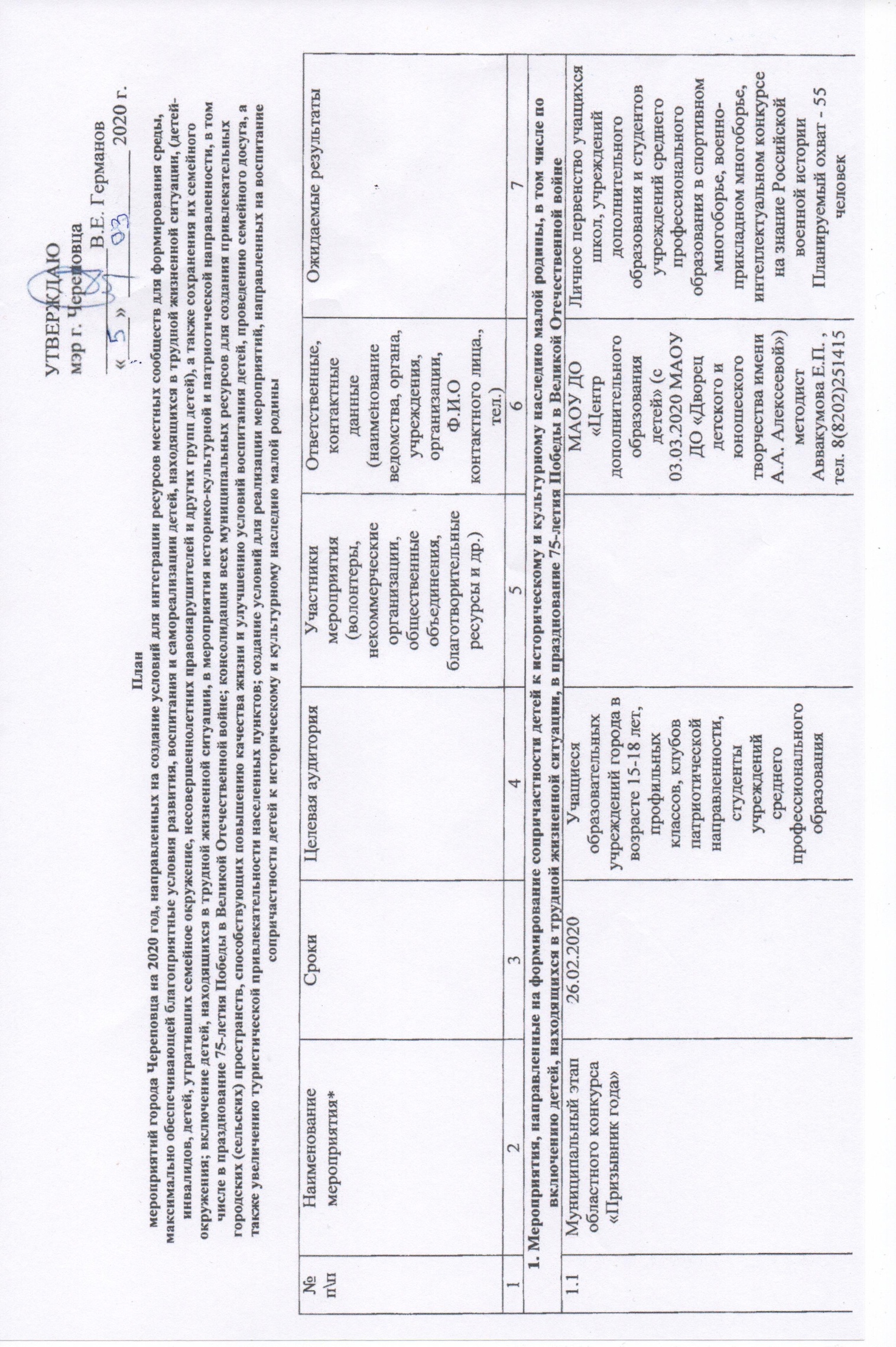 1.2Городской конкурс «Память» в рамках городской патриотической игры «Виват Россия! Виват Победа!», посвященной75 – летию Победы в Великой Отечественной войне 1941 – 1945 г.г.Городской конкурс «Память» в рамках городской патриотической игры «Виват Россия! Виват Победа!», посвященной75 – летию Победы в Великой Отечественной войне 1941 – 1945 г.г.15.04.202015.04.2020Учащиеся образовательных учреждений города 1 – 8 классов.МАОУ ДО «Дворец детского и юношеского творчества имени А.А. Алексеевой», заместитель директора Морозова М.А., тел 8 (8202)578837Расширение и углубление знаний учащихся о родном крае в период Великой Отечественной войны.Планируемый охват - 100 человек1.3Городской фестиваль строя и песни «Победа деда – моя Победа», посвященный 75-летию Победы в Великой Отечественной войнеГородской фестиваль строя и песни «Победа деда – моя Победа», посвященный 75-летию Победы в Великой Отечественной войне05.05.202005.05.2020Учащиеся1-11 классов, студенты учреждений среднего профессионального образованияМАОУ ДО «Дворец детского и юношеского творчества имени А.А. Алексеевой»,методист Аввакумова Е.П.,тел. 8(8202)251415Смотр строевой подготовки команд общеобразовательных учреждений, детских домов, учреждений дополнительного образования, среднего профессионального образования. Торжественное прохождение команд по площади строевым шагом с песней, приветствие командующего смотром. В фестивале определяется один «Абсолютный победитель фестиваля».Лучшие команды награждаются в трех возрастных группах по номинациям:«Лучшее прохождение строевым шагом»;«Лучшее исполнение песни».Планируемый охват - 500 человек1.4Мероприятие «Класс доброты. Герои нашего времени»Мероприятие «Класс доброты. Герои нашего времени»05.02.202005.02.2020Учащиеся МАОУ ДО «Детский технопарк «Кванториум», 9-14 летЖительница блокадного Ленинграда, руководитель секции блокадников Совета ветеранов г. Череповца Г.В. СидоренкоЖительница блокадного Ленинграда, руководитель секции блокадников Совета ветеранов г. Череповца Г.В. СидоренкоМАОУ ДО «Детский технопарк «Кванториум», педагог- организатор Аношкина В.В., 8(8202)676037Воспитание патриотизма, уважительного отношения к ветеранам Великой Отечественной войны  и старшему поколению.Планируемый охват - 60 человек1.5Урок мужестваУрок мужества28.02.202028.02.2020Учащиеся МАОУ ДО «Детский технопарк «Кванториум», 9-14 летПредставители Череповецкого высшего военного инженерного Ордена Жукова училища радиоэлектроники: подполковник А.В. Крохмалев , курсантыПредставители Череповецкого высшего военного инженерного Ордена Жукова училища радиоэлектроники: подполковник А.В. Крохмалев , курсантыМАОУ ДО «Детский технопарк «Кванториум», педагоги- организаторы Аношкина В.В., Кокарева А.Ю., 8(8202)676037Воспитание патриотизма, уважительного отношения к ветеранам Великой Отечественной войны и старшему поколению.Планируемый охват - 60 человек1.6Видеопроект «Потомки помнят славную Победу»Видеопроект «Потомки помнят славную Победу»Ноябрь 2019 - май 2020Ноябрь 2019 - май 2020Учащиеся МАОУ ДО «Детский технопарк «Кванториум», 7-17 летСовет актива учащихся «Компас» и Детского технопарка «Кванториум»Совет актива учащихся «Компас» и Детского технопарка «Кванториум»МАОУ ДО «Детский технопарк «Кванториум», педагог- организатор Аношкина В.В., 8(8202)676037Популяризация темы памяти героев Великой Отечественной войныПланируемый охват - 40 человек1.7Интеллектуально – познавательная игра «Марш Победы»Интеллектуально – познавательная игра «Марш Победы»Апрель 2020Апрель 2020Учащиеся 5-6 классов общеобразовательных учрежденийМАОУ ДО «Центр детского творчества и методического обеспечения», педагог-организатор Пашина И.Н., т. 8(8202)30-19-20Формирование познавательного интереса у подростков к истории Великой Отечественной войныПланируемый охват - 100 человек1.8Конкурс художественного творчества и фотографии«75 лет без войны»,посвящается 75-летию Победы в Великой Отечественной войне(конкурс проводится при поддержке Законодательного Собрания Вологодской области).Конкурс художественного творчества и фотографии«75 лет без войны»,посвящается 75-летию Победы в Великой Отечественной войне(конкурс проводится при поддержке Законодательного Собрания Вологодской области).Январь - май2020(подведение  итогов конкурса - апрель 2020 г, награждение лауреатов и итоговая выставка - май 2020 г.)Январь - май2020(подведение  итогов конкурса - апрель 2020 г, награждение лауреатов и итоговая выставка - май 2020 г.)Дети, подростки и молодежь, взрослыеУчащиеся общеобразовательных учреждений, учреждений дополнительного образования, художественных школ и школ искусств, учащиеся образовательных учреждений системы среднего профессионального и высшего образования, представители общественных организаций, работающая молодежь, ветеранские организации, проживающие на территории России, а так же в странах ближнего и дальнего зарубежья.Учащиеся общеобразовательных учреждений, учреждений дополнительного образования, художественных школ и школ искусств, учащиеся образовательных учреждений системы среднего профессионального и высшего образования, представители общественных организаций, работающая молодежь, ветеранские организации, проживающие на территории России, а так же в странах ближнего и дальнего зарубежья.МБУ ДО «Детская художественная школа № 1»,директорСмирнова Т.Н.,т. 8(8202)574281Воспитание патриотизма, любви к Родине,  включение детей (в т.ч. находящихся в трудной жизненной ситуации) в празднование 75-летия Победы в Великой Отечественной войнеПланируемый охват - 300 человек1.9Фестиваль-конкурс«Мы из будущего»Фестиваль-конкурс«Мы из будущего»Февраль-май 2020Февраль-май 2020Дети, подростки и молодежьБУ СО ВО «РЦ «Преодоление»ЧРЦ «Дети войны»,ветераны Великой Отечественной войныБУ СО ВО «РЦ «Преодоление»ЧРЦ «Дети войны»,ветераны Великой Отечественной войныМАУК «Дворец химиков»,специалист отдела по работе с детьми Малышева К.С.8(8202)281880Привлечение внимания к вопросам патриотического воспитания. Объединение семьи посредством совместного творчества.Планируемый охват - 1000 человек1.10Конкурс фотоколлажей «Эхо прошедшей войны»Конкурс фотоколлажей «Эхо прошедшей войны»Февраль-май 2020Февраль-май 2020Дети, подростки и молодежьБУ СО ВО «РЦ «Преодоление»ЧРЦ «Дети войны»,ветераны Великой Отечественной войныБУ СО ВО «РЦ «Преодоление»ЧРЦ «Дети войны»,ветераны Великой Отечественной войныМАУК «Дворец химиков»,специалист отдела по работе с детьми Малышева К.С.8(8202)281880Воспитание патриотизма, любви к Родине,  уважения к истории своего народа.Планируемый охват - 180 человек1.11Конкурс видеороликов «Спасибо за Победу»Конкурс видеороликов «Спасибо за Победу»Февраль-май 2020Февраль-май 2020Дети, подростки и молодежьБУ СО ВО «РЦ «Преодоление»ЧРЦ «Дети войны»,ветераны Великой Отечественной войныБУ СО ВО «РЦ «Преодоление»ЧРЦ «Дети войны»,ветераны Великой Отечественной войныМАУК «Дворец химиков»,специалист отдела по работе с детьми Малышева К.С.8(8202)281880Воспитание патриотизма, любви к Родине,  уважения к истории своего народа.Планируемый охват - 60 человек1.12Познавательная музыкальная программа«Через пламя сражений - к Победе»Познавательная музыкальная программа«Через пламя сражений - к Победе»Март-май 2020Март-май 2020Воспитанники МБДОУ «Детский сад № 64, 85 компенсирующего вида»;учащиеся МАОУ «Общеобразовательная школа для обучающихся с ограниченными возможностями здоровья № 35»МБУК «Объединение библиотек»Заведующий библиотекой №10Чебыкина Е.Е.8(8202)25-44-0Воспитание патриотических чувств и гордости за Россию, расширение социальных контактов детей с ограниченными возможностями здоровьяПланируемый охват - 45 человек1.13Концертная программа «Мы из будущего»Концертная программа «Мы из будущего»07.04, 13.04, 30.04.202007.04, 13.04, 30.04.2020Дети, подростки и молодежьБУ СО ВО «РЦ «Преодоление»ЧРЦ «Дети войны»,ветераны Великой Отечественной войныБУ СО ВО «РЦ «Преодоление»ЧРЦ «Дети войны»,ветераны Великой Отечественной войныМАУК «Дворец химиков»,специалист отдела по работе с детьми Малышева К.С.8(8202)281880Воспитание патриотизма, любви к Родине,  уважения к истории своего народа.Планируемый охват - 1800 человек1.14Акция «Мы помним»Акция «Мы помним»Май 2020Май 2020Дети, подростки и молодежьБУ СО ВО «РЦ «Преодоление»ЧРЦ «Дети войны»,ветераны Великой Отечественной войныБУ СО ВО «РЦ «Преодоление»ЧРЦ «Дети войны»,ветераны Великой Отечественной войныМАУК «Дворец химиков»,специалист отдела по работе с детьми Малышева К.С.8(8202)281880Воспитание патриотизма, любви к Родине,  уважения к истории своего народа.Планируемый охват -80 человек1.15Городское мероприятие, посвященное Дню России для воспитанников пришкольных лагерейГородское мероприятие, посвященное Дню России для воспитанников пришкольных лагерей11.06.202011.06.2020Участники пришкольных лагерей городаАртисты МБУК «Дворец культуры «Строитель»Артисты МБУК «Дворец культуры «Строитель»МБУК «Дворец культуры «Строитель» имени Д.Н. Мамлеева,Директор Загребина М.П.,8(8202)255782Воспитание любви и гордости к своей стране России, и уважения к традициям и символам своего народаПланируемый охват - 1100 человек1.16Проектная деятельность«75-летие Победы в Великой Отечественной войне»Проектная деятельность«75-летие Победы в Великой Отечественной войне»Январь- декабрь 2020 годаЯнварь- декабрь 2020 годаВоспитанники стационарного отделения № 2,3 БУ СО ВО «Череповецкий центр помощи детям, оставшимся без попечения родителей «Наши дети»Участники ветеранского коллектива «Красная гвоздика»«Специальный дом для одиноких престарелых»,представители Череповецкого Отдела Северного Казачьего Округа Союза казаков РоссииУчастники ветеранского коллектива «Красная гвоздика»«Специальный дом для одиноких престарелых»,представители Череповецкого Отдела Северного Казачьего Округа Союза казаков РоссииБУ СО ВО «Череповецкий центр помощи детям, оставшимся без попечения родителей «Наши дети»,старший воспитатель стационарного отделения №2 Шаньгина Е. В.,т. 8(8202)26-72-47,старший воспитатель стационарного отделения № 3 Смирнова Л.Н.,т. 8(8202)26-18-81Организация и проведение выездных концертов, литературно-музыкальных постановки «Помним и гордимся» в учреждения города и по населенным пунктам Череповецкого района; проведение субботников по благоустройству памятников; проведение генеральных уборок в квартирах ветеранов; изготовление открыток ко Дню Победы, проведение акции «Голубь Мира». На базе «Специального дома для одиноких престарелых ежемесячно воспитанники проводят для ветеранов мастер-классы по рукоделию, ежемесячно проводят Дни именинников. Воспитанники центра под руководством педагогов в учреждениях города представят театрально-концертную программу «Помним и гордимся!»Охват воспитанников-участников проекта  не менее 90 человек.Планируемый охват - 90 человек.1.17Проект «Территория партнёрства поколений»(реализуется  с использованием гранта Президента Российской Федерации на развитие гражданского общества, представленного Фондом президентских грантов).Проект «Территория партнёрства поколений»(реализуется  с использованием гранта Президента Российской Федерации на развитие гражданского общества, представленного Фондом президентских грантов).Декабрь 2019- декабрь 2020Декабрь 2019- декабрь 2020Воспитанники БУ СО ВО «Череповецкий центр помощи детям, оставшимся без попечения родителей, «Наши дети»Череповецкое городское отделение Всероссийской общественной организации ветеранов(пенсионеров) войны, труда, Вооруженных Сил и правоохранительных органов.Череповецкое городское отделение Всероссийской общественной организации ветеранов(пенсионеров) войны, труда, Вооруженных Сил и правоохранительных органов.БУ СО ВО «Череповецкий центр помощи детям, оставшимся без попечения родителей, «Наши дети»методист проекта Смирнова Е.А.,координатор проекта Метёлкина Н.Н.т. 8(8202)26-18-81Улучшение взаимоотношений между представителями разного поколения, создание условий для реализации творческих способностей детей и людей пожилого возраста,В ходе реализации проекта будут проведены совместные мероприятия ветеранов и воспитанников центра. Охватывают направления работы:досуговые, спортивные,  нравственно-патриотические, социально бытовая сфера,  развитие коммуникативной культуры.Планируемый охват - 70 человек.1.18Информационный проект «Чтобы помнили» о военных памятниках Череповца (12 видеороликов).Информационный проект «Чтобы помнили» о военных памятниках Череповца (12 видеороликов).Январь – декабрь 2020Январь – декабрь 2020От 12 лет и старшеМКУ ИМА «Череповец», главный специалист Гальперина Н.А., т.8(8202)30-24-84Все материалы проекта будут размещены на ресурсах информационного агентства, переданы для открытого просмотра в библиотеки и музеи, общеобразовательные школы и детские сады г. Череповца, где учителя и воспитатели  смогут знакомить детей и взрослых с историей города и судьбами земляков-героев.1.19Спортивный праздник, посвященный 75-летию Победы в Великой Отечественной войне: легкоатлетические эстафеты «Шиповка юных»Спортивный праздник, посвященный 75-летию Победы в Великой Отечественной войне: легкоатлетические эстафеты «Шиповка юных»АпрельАпрельУчащиеся 5-11 классов общеобразовательных школ городаВолонтерыВолонтерыМАУ «Спортивный клуб Череповец»,начальник Селюцкий С.А.8(8202)570520Выявление сильнейших спортсменов, популяризация физической культуры и спорта, патриотическое воспитание школьниковПланируемый охват - 250 человек1.20Проведение в «Классевоенной поры» уроков для школьниковПроведение в «Классевоенной поры» уроков для школьниковМай – июнь, 2020Май – июнь, 2020Учащиеся 1-11 классовАНО «Энергия города», МБУК «Объединение библиотек»АНО «Энергия города», МБУК «Объединение библиотек»АНО «Энергия города», директор Матвеева Ю.А.,8(921)0544672Будут проведены не менее 10 «уроков в военные годы», Участники мероприятия познакомятся с особенностями проведения школьного урока во время Великой Отечественной войны, узнают, как школьники помогали военным и др.Планируемый охват - 200 человек1.21Проект «75 дел к 75-летию Победы»Проект «75 дел к 75-летию Победы»Март-май 2020Март-май 2020Учащиеся 1-11 классовОбщественная организация «Дети войны», родители (законные представители) обучающихся, члены Череповецкого городского отделения ВОО «Молодая ГвардияЕдиной России»Общественная организация «Дети войны», родители (законные представители) обучающихся, члены Череповецкого городского отделения ВОО «Молодая ГвардияЕдиной России»МАОУ «Общеобразовательная школа для обучающихся с ограниченными возможностями здоровья № 35», заместитель директора Еремичева С.Н.,8(8202)573483В ходе реализации проекта будут проведены мероприятия досуговой, спортивной,  гражданско-патриотической, духовно-нравственной, творческой направленности.Планируемый охват - 200 человек1.22Флеш-моб «Миру-мир!»Флеш-моб «Миру-мир!»Май 2020Май 2020Учащиеся 1-11 классов МАОУ «Общеобразовательная школа для обучающихся с ограниченными возможностями здоровья № 35»Родители (законные представители) обучающихся,  студенты дефектологического факультета ФГБОУ ВО «Череповецкий государственный университет»Родители (законные представители) обучающихся,  студенты дефектологического факультета ФГБОУ ВО «Череповецкий государственный университет»МАОУ «Общеобразовательная школа для обучающихся с ограниченными возможностями здоровья № 35», заместитель директора Еремичева С.Н.,8(8202)573483Формирование ощущения причастности к общему делуПланируемый охват - 100 человек1.23Выставка рисунков «Пусть всегда будет мир!»Выставка рисунков «Пусть всегда будет мир!»04-15.05.202004-15.05.2020Семьи, воспитывающие детей с инвалидностью и детей с ограниченными возможностями здоровьяСемьи, воспитывающие детей с инвалидностью и с ограниченными возможностями здоровья, сотрудники учреждения,  волонтеры (волонтерский отряд «Дружба», студенты БПОУ ВО «Череповецкий лесомеханический техникум имени В.П. Чкалова» )Семьи, воспитывающие детей с инвалидностью и с ограниченными возможностями здоровья, сотрудники учреждения,  волонтеры (волонтерский отряд «Дружба», студенты БПОУ ВО «Череповецкий лесомеханический техникум имени В.П. Чкалова» )БУ СО ВО «РЦ «Преодоление», Шувалова Т.В.,8(8202)28-80-30Формирование чувства патриотизма и любви к Родине  у детей с инвалидностью и детей с ограниченными возможностями здоровья в возрасте от 5 до 18 летПланируемый охват - 60 человек1.24Экскурсионная программа по г. Череповцу, посвящённая Дню Победы «Герои Череповца» (для воспитанников БУ СО ВО «РЦ «Преодоление»)Экскурсионная программа по г. Череповцу, посвящённая Дню Победы «Герои Череповца» (для воспитанников БУ СО ВО «РЦ «Преодоление»)05.05.202005.05.2020Дети с инвалидностью и дети с ограниченными возможностями здоровья, посещающие группы дневного пребывания БУ СО ВО «РЦ «Преодоление»Дети с инвалидностью и дети с ограниченными возможностями здоровья, посещающие группы дневного пребывания, сотрудники БУ СО ВО «РЦ «Преодоление»Дети с инвалидностью и дети с ограниченными возможностями здоровья, посещающие группы дневного пребывания, сотрудники БУ СО ВО «РЦ «Преодоление»БУ СО ВО «РЦ «Преодоление», Конкина Н.Н.,8(8202)28-80-30Расширение знаний об исторической жизни города у  детей с инвалидностью и детей с ограниченными возможностями здоровья в возрасте от 5 до 18 летПланируемый охват -25 человек1.25Возложение цветов к мемориалу Боевой славы с Вечным огнем в г.ЧереповцеВозложение цветов к мемориалу Боевой славы с Вечным огнем в г.Череповце06.05.202006.05.2020Дети с инвалидностью и дети с ограниченными возможностями здоровья, посещающие группы дневного пребывания БУ СО ВО «РЦ «Преодоление»Дети с инвалидностью и дети с ограниченными возможностями здоровья, посещающие группы дневного пребывания, сотрудники БУ СО ВО «РЦ «Преодоление»Дети с инвалидностью и дети с ограниченными возможностями здоровья, посещающие группы дневного пребывания, сотрудники БУ СО ВО «РЦ «Преодоление»БУ СО ВО «РЦ «Преодоление», Конкина Н.Н.,8(8202)28-80-30Воспитание чувства патриотизма у детей с инвалидностью и детей с ограниченными возможностями здоровья в возрасте от 5 до 18 летПланируемый охват -12 человек1.26Концертная программа творческих коллективов БУ СО ВО «РЦ «Преодоление» для инвалидов, участников войны, пожилых людей «Этот день мы приближали как могли»Концертная программа творческих коллективов БУ СО ВО «РЦ «Преодоление» для инвалидов, участников войны, пожилых людей «Этот день мы приближали как могли»08.05.202008.05.2020Семьи, воспитывающие детей с инвалидностью и детей с ограниченными возможностями здоровья, люди пенсионного возрастаСемьи, воспитывающие детей с инвалидностью и с ограниченными возможностями здоровья, сотрудники БУ СО ВО «РЦ «Преодоление»,  волонтерский отряд «Дружба»Семьи, воспитывающие детей с инвалидностью и с ограниченными возможностями здоровья, сотрудники БУ СО ВО «РЦ «Преодоление»,  волонтерский отряд «Дружба»БУ СО ВО «РЦ «Преодоление», Фалалеева И.А..,8(8202)26-32-50Создание позитивного эмоционального настроя у 15 – 20 пожилых людей; 50 – 60 семей, воспитывающих детей с инвалидностью и детей с ограниченными возможностями здоровья в возрасте от 4 до 18 летПланируемый охват -Более 60 человек2. Мероприятия, направленные на повышение качества условий жизни малообеспеченных семей с детьми2. Мероприятия, направленные на повышение качества условий жизни малообеспеченных семей с детьми2. Мероприятия, направленные на повышение качества условий жизни малообеспеченных семей с детьми2. Мероприятия, направленные на повышение качества условий жизни малообеспеченных семей с детьми2. Мероприятия, направленные на повышение качества условий жизни малообеспеченных семей с детьми2. Мероприятия, направленные на повышение качества условий жизни малообеспеченных семей с детьми2. Мероприятия, направленные на повышение качества условий жизни малообеспеченных семей с детьми2. Мероприятия, направленные на повышение качества условий жизни малообеспеченных семей с детьми2. Мероприятия, направленные на повышение качества условий жизни малообеспеченных семей с детьми2. Мероприятия, направленные на повышение качества условий жизни малообеспеченных семей с детьмиСпектакли Детской театральной студии «Фламинго»Спектакли Детской театральной студии «Фламинго»Март - апрель 2020Март - апрель 2020Дети и родителиБУ СО ВО «РЦ «Преодоление»ЧРЦ «Дети войны»,ветераны Великой Отечественной войныБУ СО ВО «РЦ «Преодоление»ЧРЦ «Дети войны»,ветераны Великой Отечественной войныМАУК «Дворец химиков»,специалист отдела по работе с детьми Малышева К.С.8(8202)281880Поддержка малообеспеченных семей, приобщение детей  из малообеспеченных семей к миру  театрального искусства, получение позитивного опыта совместного семейного досуга, улучшение взаимоотношений в семье,Планируемый охват – 200 человекБлаготворительная выставка-ярмарка декоративно-прикладного творчества «День добра»Благотворительная выставка-ярмарка декоративно-прикладного творчества «День добра»Май 2020Май 2020Воспитанники дошкольных учреждений,учащиеся 7-18 лет, педагогиМАОУ ДО «Центр детского творчества и методического обеспечения», педагог –организатор Пашина И.Н., т 8(8202)301920Мероприятие направлено на развитие духовно-нравственных качеств учащихся. Средства, вырученные от продажи выставочных изделий, пойдут на приобретение лекарственных средств и лечебного оборудования для детей–инвалидов – подопечных благотворительного фонда «Во имя добра»Планируемый охват - 500 человекГородской конкурс семейного творчества «Семейный калейдоскоп»Городской конкурс семейного творчества «Семейный калейдоскоп»Март-апрель, сентябрь-октябрь 2020Март-апрель, сентябрь-октябрь 2020Учащиеся  и родители, воспитанники дошкольных образовательных учрежденийРодители (законные представители) обучающихсяРодители (законные представители) обучающихсяУправление по делам культуры, главный специалист Болотуева Д.В., т. 8(8202)517136Популяризация семейного творчестваПредоставление возможности для творческой самореализации Укрепление института семьиРазвитие семейных традицийПланируемый охват – более 1000 человекКонкурс «Вместе с мамой, вместе с папой»Конкурс «Вместе с мамой, вместе с папой»Сентябрь-октябрь 2020Сентябрь-октябрь 2020Учащиеся 1-6 классов МАОУ «Общеобразовательная школа для обучающихся с ограниченными возможностями здоровья № 35»Родители (законные представители) учащихсяРодители (законные представители) учащихсяМАОУ «Общеобразовательная школа для обучающихся с ограниченными возможностями здоровья № 35», заместитель директора Еремичева С.Н.,(8202)573483Проведение комплекса  мероприятия по направлениям:досуговые, спортивные,  творческие.Планируемый охват -50 человекРеализация федерального проекта «Поддержка семей, имеющих детей» национального проекта «Образование»Реализация федерального проекта «Поддержка семей, имеющих детей» национального проекта «Образование»В течение годаВ течение годаРодители (законные представители)Родители (законные представители)Родители (законные представители)МАОУ «Общеобразовательная школа для обучающихся с ограниченными возможностями здоровья № 35», заместитель директора Берникова Ирина Николаевна,(8202)573483Оказание психолого-педагогической консультативной помощи родителямПланируемый охват - 200 человекБлаготворительная акция «Мое малое доброе дело»Благотворительная акция «Мое малое доброе дело»2 раза в год2 раза в годУчащиеся 1-11 классов, родители (законные представители) МАОУ «Общеобразовательная школа для обучающихся с ограниченными возможностями здоровья № 35»БФ «Дорога к дому», ЧГО ООО «Российский Красный крест»НП МСПДМ «Восхождение»БФ «Дорога к дому», ЧГО ООО «Российский Красный крест»НП МСПДМ «Восхождение»МАОУ «Общеобразовательная школа для обучающихся с ограниченными возможностями здоровья № 35», заместитель директора Еремичева С.Н.,(8202)573483Оказание помощи малообеспеченным семьям (одежда, канцелярские принадлежности)Планируемый охват - 100 человекИнформационно - просветительская деятельность об услугах центров помощиИнформационно - просветительская деятельность об услугах центров помощиВ течение годаВ течение годаСемьи, воспитывающие детей с ограниченными возможностями, имеющими признаки семейного неблагополучия и риска нарушения прав ребенкаРодители (законные представители) учащихсяРодители (законные представители) учащихсяМАОУ «Общеобразовательная школа для обучающихся с ограниченными возможностями здоровья № 35», социальный педагог Филинова М.Б.,(8202)573483Рекламные буклеты для родителей, в которых указана наиболее актуальная информацияПланируемый охват - 100 человекПредоставление услуги «Островок добра» - сбор вещей, бывших в употреблении, пригодных для вторичного использования, и бесплатное распределение их среди малообеспеченных семей с детьмиПредоставление услуги «Островок добра» - сбор вещей, бывших в употреблении, пригодных для вторичного использования, и бесплатное распределение их среди малообеспеченных семей с детьмиВ течение годаВ течение годаНуждающиеся – многодетные семьи, семьи с детьми, находящиеся в трудной жизненной ситуации, семьи с детьми, находящиеся в социально опасном положении, малообеспеченные семьи с детьми, одинокие мамы, несовершеннолетние родители и пр.БУ СО ВО «Социально-реабилитационный центр для несовершеннолетних «Росток» города Череповца»БУ СО ВО «Социально-реабилитационный центр для несовершеннолетних «Росток» города Череповца»БФ «Дорога к дому»Услуга «Островок добра»Султанова М.А.8(8202) 28-65-85Реализация услуги позволит наладить устойчивую систему сбора и распределения новых, и бывших в употреблении вещей в хорошем состоянии среди нуждающихся граждан целевой группы проекта – нуждающихся в поддержке семей с детьми.Планируемый охват -100 человекАкция «Соберем детишек в школу»Акция «Соберем детишек в школу»Август – сентябрь 2020Август – сентябрь 2020Замещающие родители, члены их семей.Дети-сироты и дети, оставшиеся без попечения родителей, преданные на воспитание в замещающие семьиБУ СО ВО «Череповецкий центр помощи детям, оставшимся без попечения родителей «Наши дети»БУ СО ВО «Череповецкий центр помощи детям, оставшимся без попечения родителей «Наши дети»БФ «Дорога к дому»Проект «Вместе ради детей»Логинова Н.И.8(8202)26-75-95Дети из замещающих семей в кризисной ситуации получат гуманитарную помощь (школьная форма, обувь, школьные принадлежности)Планируемый охват - 15 человекАдресная материальная помощь семьям/беременным женщинам, оказавшимся в трудной жизненной ситуацииАдресная материальная помощь семьям/беременным женщинам, оказавшимся в трудной жизненной ситуацииВ течение годаВ течение годаСемьи/беременные женщины, оказавшиеся в трудной жизненной ситуацииБУЗ ВО «Череповецкий городской родильный дом»БУЗ ВО «Череповецкий городской родильный дом»БФ «Дорога к дому»Служба помощи матери и ребенку,Мяснов Г.В.(8202) 55-33-22Белоусова Л.Е.(8202) 55-43-77Семьи/беременные женщины в трудной жизненной ситуации получили помощь в натуральном виде (коляска, кроватка, средства гигиены для ребёнка, одежда для ребёнка, молочные смеси, каши, пюре и др.)Планируемый охват- 50 человекОказание услуги «Домашний помощник» семьям с несовершеннолетними детьми, находящимся на разных стадиях кризисаОказание услуги «Домашний помощник» семьям с несовершеннолетними детьми, находящимся на разных стадиях кризисаВ течение годаВ течение годаСемьи с несовершеннолетними детьми, находящиеся на разных стадиях кризисаБФ «Дорога к дому»БФ «Дорога к дому»БФ «Дорога к дому»Служба поддержки ребенка в семьеЛетавина Е.Д.8(931)5174602Формирование родительских навыков и умений, которые необходимы для снижения уровня риска жестокого обращения с ребенком в семье.Обучение родителей бытовым умениям и навыкам, необходимым для удовлетворения минимальных потребностей ребенкаПланируемый охват : -12 семей.Клуб молодых родителей  «Семейная азбука»Клуб молодых родителей  «Семейная азбука»Мартмайсентябрьоктябрь2020Мартмайсентябрьоктябрь2020Молодые родители из числа выпускников центров помощи детям, оставшимся без попечения родителей, имеющих несовершеннолетних детей дошкольного возраста.НКО «Мама может»,сообщество для всех родителей г.Череповца «Мамы Череповца рекомендуют»«Многодетные мамы рекомендуют»НКО «Мама может»,сообщество для всех родителей г.Череповца «Мамы Череповца рекомендуют»«Многодетные мамы рекомендуют»БУ СО ВО «Череповецкий центр помощи детям, оставшимся без попечения родителей, «Наши дети»,заведующий отделениемсопровождения выпускников Трощеева Л.В.,8(8202) 260942Повышение родительской компетенции молодых родителей из числа выпускников центров детей, оставшихся без попечения родителей.Сохранение кровных семей.Планируемый охват - не менее 15 семей.3. Мероприятия, направленные на сохранение семейной среды развития и воспитания детей3. Мероприятия, направленные на сохранение семейной среды развития и воспитания детей3. Мероприятия, направленные на сохранение семейной среды развития и воспитания детей3. Мероприятия, направленные на сохранение семейной среды развития и воспитания детей3. Мероприятия, направленные на сохранение семейной среды развития и воспитания детей3. Мероприятия, направленные на сохранение семейной среды развития и воспитания детей3. Мероприятия, направленные на сохранение семейной среды развития и воспитания детей3. Мероприятия, направленные на сохранение семейной среды развития и воспитания детей3. Мероприятия, направленные на сохранение семейной среды развития и воспитания детей3. Мероприятия, направленные на сохранение семейной среды развития и воспитания детейЛитературный музыкальный час«Слово о матери»Литературный музыкальный час«Слово о матери»Март 2020Март 2020Воспитанники МБДОУ «Детский сад № 64, 85 компенсирующего вида»;учащиеся МАОУ «Общеобразовательная школа для обучающихся с ограниченными возможностями здоровья № 35»Библиотека №10 МБУК «Объединение библиотек»МБУК «Объединение библиотек»Заведующий библиотекой №10Чебыкина Е.Е.8(8202)25-44-03МБУК «Объединение библиотек»Заведующий библиотекой №10Чебыкина Е.Е.8(8202)25-44-03Содействие укреплению взаимопонимания в семье, расширение социальных контактов детей с ограниченными возможностями здоровьяПланируемый охват – 30 человекIX открытый городской детский вокальный конкурс«СЕМЕЙНЫЙ ПРОЕКТ».IX открытый городской детский вокальный конкурс«СЕМЕЙНЫЙ ПРОЕКТ».15.03.202015.03.2020Горожане:воспитанники детских садов, учащиеся общеобразовательных школ, учреждений дополнительного образования детей, все желающие в возрасте до 18 лет.Сотрудники, учащиеся МБУ ДО «Дом детства и юношества «Дом знаний»МБУ ДО «Дом детства и юношества «Дом знаний»,Романюк М.А.8(8202)55-66-34МБУ ДО «Дом детства и юношества «Дом знаний»,Романюк М.А.8(8202)55-66-34Повышение общественного статуса института семьи, выявление одаренных детей;создание условий для реализации творческих способностей детей.Планируемый охват– 200 человекПраздничная программа, посвященная дню Семьи, любви и верностиПраздничная программа, посвященная дню Семьи, любви и верностиИюль 2020Июль 2020Семьи (родители с детьми)Артисты МБУК «Дворец культуры «Строитель»МБУК «Дворец культуры «Строитель» имени Д.Н. Мамлеева,Загребина М.П.,8(8202)25-57-82МБУК «Дворец культуры «Строитель» имени Д.Н. Мамлеева,Загребина М.П.,8(8202)25-57-82Воспитание ответственного отношения к семье как к базовой ценности обществ.Совместный досуг всех членов семьиПланируемый охват – 3500 человек3.4Городской конкурс ко Дню матери «Вместе с мамой» (номинации:- конкурс видеороликов- конкурс «Юный кутюрье»)Городской конкурс ко Дню матери «Вместе с мамой» (номинации:- конкурс видеороликов- конкурс «Юный кутюрье»)Ноябрь 2020Ноябрь 2020ГорожанеСотрудники, учащиеся МБУ ДО «Дом детства и юношества «Дом знаний»МБУ ДО «Дом детства и юношества «Дом знаний»,Романюк М.А.8(8202)55-66-34МБУ ДО «Дом детства и юношества «Дом знаний»,Романюк М.А.8(8202)55-66-34Улучшение взаимоотношений в семье,  получение позитивного опыта совместного семейного досугаПланируемый охват – 200 человек3.5Участие в акции «Вологодчина против домашнего  насилия»Участие в акции «Вологодчина против домашнего  насилия»Ноябрь – декабрь 2020Ноябрь – декабрь 2020Участники образовательного процессаСотрудники УМВД по г. Череповцу, клинические психологи БУЗ «ВОПНД № 1»Управление образования,ведущий специалист Сергеева М.В.,8(8202)262874Управление образования,ведущий специалист Сергеева М.В.,8(8202)262874Снижение случаев семейного насилия. Профилактика семейного насилия, суицида среди несовершеннолетних, повышение воспитательного потенциала семьи, повышение компетентности педагогов  при работе с детьми-жертвами насилияПланируемый охват –  36000 человек3.6Ведение банка данных несовершеннолетних и семей, находящихся в социально опасном положении, координация индивидуальной профилактической работы с нимиВедение банка данных несовершеннолетних и семей, находящихся в социально опасном положении, координация индивидуальной профилактической работы с нимиВ течение  годаВ течение  годаНесовершеннолетние и семьи в социально опасном положенииКомиссия по делам несовершеннолетних и защите их прав городаКомиссия по делам несовершеннолетних и защите их прав  города,И.В. Демидоват.8(8202)577981Комиссия по делам несовершеннолетних и защите их прав  города,И.В. Демидоват.8(8202)577981Своевременное изучение условий проживания несовершеннолетних, снижение количества семей, находящихся в социально опасном положении3.7Организация и проведение межведомственных рейдовых мероприятий по семьям, находящимся в социально опасном положении и трудной жизненной ситуацииОрганизация и проведение межведомственных рейдовых мероприятий по семьям, находящимся в социально опасном положении и трудной жизненной ситуацииеженедельноеженедельноНесовершеннолетние и семьи в социально опасном положении и в трудной жизненной ситуацииЧлены комиссии по делам несовершеннолетних и защите их прав города,представители органов и учреждений субъектов системы профилактики и безнадзорности несовершеннолетнихКомиссия по делам несовершеннолетних и защите их прав  города,И.В. Демидоват.8(8202)577981Комиссия по делам несовершеннолетних и защите их прав  города,И.В. Демидоват.8(8202)577981Своевременное изучение условий проживания несовершеннолетних, снижение количества семей, находящихся в социально опасном положении3.8Предоставление услуги «передышка» для замещающих родителей в рамках проекта «Наши дети – наше вдохновение!»Предоставление услуги «передышка» для замещающих родителей в рамках проекта «Наши дети – наше вдохновение!»Январь-май,Сентябрь-декабрь 2020Январь-май,Сентябрь-декабрь 2020ЗамещающиеродителиСтуденты ФГБОУ ВО «Череповецкий государственный университет»БУ СО ВО «Череповецкий центр помощи детям, оставшимся без попечения родителей, «Наши дети»Логинова Н.И.,заведующий отделениемсодействия семейному устройству детей-сирот и детей, оставшихся без попечения родителей8(8202)267595БУ СО ВО «Череповецкий центр помощи детям, оставшимся без попечения родителей, «Наши дети»Логинова Н.И.,заведующий отделениемсодействия семейному устройству детей-сирот и детей, оставшихся без попечения родителей8(8202)267595Не менее 20 замещающих родителей, воспитывающих детей с ограниченными возможностями здоровья, получат возможность эмоциональной разгрузки. Не менее 30 детей, воспитывающихся в замещающих семьях, будут вовлечены в продуктивную деятельность, направленную на развитие коммуникативных и творческих навыков.Планируемый охват  30 человек3.9Городская беговелогонкаГородская беговелогонкаАвгуст-сентябрь 2020Август-сентябрь 2020Молодые семьи с детьми: мамы с детьми, участницы молодежного общественного объединения «Современная мама», представители семейных клубов, жители города Череповца с детьми в возрасте от 1 года до 6 лет включительно.Волонтеры, спонсоры.МКУ «Череповецкий молодежный центр», заместитель директора Соловьева Е.В. 8(921)2598080МКУ «Череповецкий молодежный центр», заместитель директора Соловьева Е.В. 8(921)2598080Пропаганда семейных ценностей, популяризация активного семейного отдыха. демонстрация активных форм семейного досуга, повышение престижа семьи в молодежной среде, создание условий для физического развития детейПланируемый охват  300 человек3.10Реализация программы деятельности семейных клубов «Маленькая страна»Реализация программы деятельности семейных клубов «Маленькая страна»Январь-май, сентябрь-декабрь 2020Январь-май, сентябрь-декабрь 2020Молодые семьи с детьмиМКУ «Череповецкий молодежный центр», заместитель директора Соловьева Е.В. 8(921)2598080МКУ «Череповецкий молодежный центр», заместитель директора Соловьева Е.В. 8(921)2598080В работу семейных клубов будут внедряться интересные досуговые формы работы: турниры настольных игр, семейные эстафеты, детско-родительские тренинги, мастер-классы и др. Это позволит сформировать у семей представления о здоровых формах семейного досуга. Для родителей будет организована образовательная программа, где они через практические упражнения и игры получат знания об эффективных способах взаимодействия с детьми, о родительском тайм-менеджменте, о формах поощрения и дисциплинирования детей и т.п.Планируемый охват -  100 человек3.11Реализация федерального проекта «Поддержка семей, имеющих детей» национального проекта «Образование»Реализация федерального проекта «Поддержка семей, имеющих детей» национального проекта «Образование»В течение годаВ течение годаУчащиеся 1-11 классов, родители (законные представители) МАОУ «Общеобразовательная школа для обучающихся с ограниченными возможностями здоровья № 35»Родители (законные представители) обучающихсяМАОУ «Общеобразовательная школа для обучающихся с ограниченными возможностями здоровья № 35», заместитель директора Берникова И.Н.8(8202)573483МАОУ «Общеобразовательная школа для обучающихся с ограниченными возможностями здоровья № 35», заместитель директора Берникова И.Н.8(8202)573483Оказание психолого-педагогической консультативной помощи родителямПланируемый охват -50 человек3.12Детско-родительский клуб«Мы вместе»Детско-родительский клуб«Мы вместе»В течение годаВ течение годаУчащиеся 1-11 классов, родители (законные представители) МАОУ «Общеобразовательная школа для обучающихся с ограниченными возможностями здоровья № 35»Родители (законные представители) обучающихсяМАОУ «Общеобразовательная школа для обучающихся с ограниченными возможностями здоровья № 35», заместитель директора Берникова И.Н.8(8202)573483МАОУ «Общеобразовательная школа для обучающихся с ограниченными возможностями здоровья № 35», заместитель директора Берникова И.Н.8(8202)573483Создание реабилитационной развивающей среды общения для детей и взрослых.Развитие навыков продуктивного взаимодействия.Повышение психолого-педагогической компетентности родителей.Предоставление возможности общения и обмена опытом в решении проблем обучения, воспитания и развития детей с ограниченными возможностями здоровья.Формирования активной родительской позиции в вопросах воспитания и развития детей с ограниченными возможностями здоровья.Планируемый охват – 30 человек3.13Предоставление услуги группы дневного пребывания для детей от 6 месяцев до 3 лет из семей, находящихся в трудной жизненной ситуацииПредоставление услуги группы дневного пребывания для детей от 6 месяцев до 3 лет из семей, находящихся в трудной жизненной ситуацииВ течение годаВ течение годаОдинокие родители, имеющие детей в возрасте от 6-и месяцев до 3-х лет, переживающие трудную жизненную ситуацию, имеющие риск помещения ребенка в учреждение, а также родители с низким материальным достатком, не имеющие возможности трудоустроиться из-за отсутствия для ребенка места в ДОУБУЗ ВО «Дом ребенка Специализированный № 2»БФ «Дорога к дому»Проект «С мамой»Положенцева Н.И.8(8202) 44-01-75БФ «Дорога к дому»Проект «С мамой»Положенцева Н.И.8(8202) 44-01-75Не менее чем для 50 детей будут сохранены безопасные условия проживания в кровных семьях.Не менее 50 родителей повысят уровень материального благополучия: трудоустроились, смогут иметь стабильный доход.Планируемый охват – 100 человек3.14Предоставление услуги по работе с семьями, находящимися в ситуации острого конфликта, связанного с разрывом семейных отношений между родителямиПредоставление услуги по работе с семьями, находящимися в ситуации острого конфликта, связанного с разрывом семейных отношений между родителямиВ течение годаВ течение годаНесовершеннолетние (до 18 лет) в ситуации конфликтного развода, их родители,социально-ближайшее окружение  несовершеннолетнего.БУ СО ВО «Социально-реабилитационный центр для несовершеннолетних «Росток» г. Череповца»БФ «Дорога к дому»Проект «Территория счастливого детства»Ситникова Р.З.(8202) 28-12-32БФ «Дорога к дому»Проект «Территория счастливого детства»Ситникова Р.З.(8202) 28-12-32В 45-50 семьях, будет урегулирован острый конфликт между родителями детей, что в свою очередь снизит риск социального сиротства у 40-45 несовершеннолетних. Будет обеспеченно законное право ребенка на полноценное общение с обоими родителями  и социально-ближайшим окружением.Планируемый охват -80 человек3.15Организация деятельности Клуба приемных семей «Счастливы вместе!»Организация деятельности Клуба приемных семей «Счастливы вместе!»В течение годаВ течение годаЗамещающие родители, члены их семей.Дети-сироты и дети, оставшиеся без попечения родителей, преданные на воспитание в замещающие семьиБУ СО ВО «Череповецкий центр помощи детям, оставшимся без попечения родителей, «Наши дети»БФ «Дорога к дому»Проект «Вместе ради детей»Логинова Н.И.(8202)26-75-95БФ «Дорога к дому»Проект «Вместе ради детей»Логинова Н.И.(8202)26-75-95Не менее 20 приемных семей станут участниками Клуба, побывают на его мероприятиях.Не менее 25 замещающих родителей повысят уровень родительской компетентности, необходимой для воспитания и развития приемного ребенкаПланируемый охват –45 человек3.16Системная работа с замещающими семьями на этапе адаптации, в кризисной ситуации, в ситуации заявленного отказа по технологии работы со случаемСистемная работа с замещающими семьями на этапе адаптации, в кризисной ситуации, в ситуации заявленного отказа по технологии работы со случаемВ течение годаВ течение годаЗамещающие родители, члены их семей.Дети-сироты и дети, оставшиеся без попечения родителей, преданные на воспитание в замещающие семьиБУ СО ВО «Череповецкий центр помощи детям, оставшимся без попечения родителей, «Наши дети»БФ «Дорога к дому»Проект «Вместе ради детей»Логинова Н.И.(8202)26-75-95БФ «Дорога к дому»Проект «Вместе ради детей»Логинова Н.И.(8202)26-75-95В течение года будет оказана системная помощь не менее 50 замещающим семьям. В 85% семей улучшатся детско-родительские отношения, будут удовлетворены минимальные возрастные потребности детей.Планируемый охват – 100 человек3.17Оказание психологической помощи замещающим родителямОказание психологической помощи замещающим родителямВ течение годаВ течение годаЗамещающие родители, члены их семей.БУ СО ВО «Череповецкий центр помощи детям, оставшимся без попечения родителей, «Наши дети»БФ «Дорога к дому»Проект «Вместе ради детей»Логинова Н.И.(8202)26-75-95БФ «Дорога к дому»Проект «Вместе ради детей»Логинова Н.И.(8202)26-75-95Проведение 300 консультаций для замещающих родителей и подростков. Родители знают возрастные и личностные особенности приемных детей, владеют способами взаимодействия с детьми, способами саморегуляции эмоционального состояния.Планируемый охват – не менее 100 человек3.18Городской конкурс замещающих семей «От сердца к сердцу»Городской конкурс замещающих семей «От сердца к сердцу»Май 2020Май 2020Замещающие родители, члены их семей.Дети-сироты и дети, оставшиеся без попечения родителей, преданные на воспитание в замещающие семьиБУ СО ВО «Череповецкий центр помощи детям, оставшимся без попечения родителей, «Наши дети»БФ «Дорога к дому»Проект «Вместе ради детей»Логинова Н.И.(8202)26-75-95БФ «Дорога к дому»Проект «Вместе ради детей»Логинова Н.И.(8202)26-75-95Замещающие семьи познакомятся с позитивным опытом других родителей, получат поддержку сообщества.Планируемый охват – 30 человек3.19Акция «Дед Мороз спешит в семью»Акция «Дед Мороз спешит в семью»Декабрь 2020Декабрь 2020Замещающие родители, члены их семей.Дети-сироты и дети, оставшиеся без попечения родителей, преданные на воспитание в замещающие семьиБУ СО ВО «Череповецкий центр помощи детям, оставшимся без попечения родителей, «Наши дети»БФ «Дорога к дому»Проект «Вместе ради детей»Логинова Н.И.(8202)26-75-95БФ «Дорога к дому»Проект «Вместе ради детей»Логинова Н.И.(8202)26-75-95Дети из замещающих семей, клиенты проекта, получили подарки на Новый год и приняли участие в празднике.Планируемый охват – 30 человек3.20Работа с кровными семьями на этапе восстановления в родительских правахРабота с кровными семьями на этапе восстановления в родительских правахВ течение годаВ течение годаДети-сироты и дети, оставшиеся без попечения родителейБУ СО ВО «Череповецкий центр помощи детям, оставшимся без попечения родителей, «Наши дети»БФ «Дорога к дому»Проект «Вместе ради детей»Логинова Н.И.8(8202)26-75-95БФ «Дорога к дому»Проект «Вместе ради детей»Логинова Н.И.8(8202)26-75-95В течение года будет оказана помощь не менее 5 семьям. У кровных родственников повысится уровень родительской компетентности, будут созданы условия для безопасного проживания ребенка.Планируемый охват – 5 человек3.21Работа по подготовке ребенка к возврату в кровную семьюРабота по подготовке ребенка к возврату в кровную семьюВ течение годаВ течение годаДети-сироты и дети, оставшиеся без попечения родителейБУ СО ВО «Череповецкий центр помощи детям, оставшимся без попечения родителей, «Наши дети»БФ «Дорога к дому»Проект «Вместе ради детей»Логинова Н.И.(8202)26-75-95БФ «Дорога к дому»Проект «Вместе ради детей»Логинова Н.И.(8202)26-75-95Восстановление отношений детей и подростков с кровными родителями.3.22Проведение обучающих семинаров для профессиональных родителейПроведение обучающих семинаров для профессиональных родителейАпрель – ноябрь 2020Апрель – ноябрь 2020Замещающие родители, члены их семей.Дети-сироты и дети, оставшиеся без попечения родителей, преданные на воспитание в замещающие семьиБУ СО ВО «Череповецкий центр помощи детям, оставшимся без попечения родителей, «Наши дети»БФ «Дорога к дому»Проект «Вместе ради детей»Логинова Н.И.8(8202)26-75-95БФ «Дорога к дому»Проект «Вместе ради детей»Логинова Н.И.8(8202)26-75-95На семинарах родители овладеют эффективными приемами воспитания и развития детей, научаться понимать и принимать детей, чувствовать их проблемы и желания, научатся способам преодоления трудностей.Планируемый охват – 30 человек3.23Экстренный выезд психолога в родильный дом в ситуации отказа женщины от новорожденногоЭкстренный выезд психолога в родильный дом в ситуации отказа женщины от новорожденногоВ течение годаВ течение годаЖенщины, заявившие о намерении отказа от новорождённого ребёнка в родильном домеБУЗ ВО «Череповецкий городской родильный дом»БФ «Дорога к дому»Служба помощи матери и ребенкуМяснов Г.В.(8202) 55-33-22Белоусова Л.Е.(8202) 55-43-77БФ «Дорога к дому»Служба помощи матери и ребенкуМяснов Г.В.(8202) 55-33-22Белоусова Л.Е.(8202) 55-43-77Предотвращение отказов от детей (от количества заявленных намерений за 2020 год)3.24Проведение консультаций психолога, юриста, оказание помощи в оформлении документов на ребёнка, заявлений, ходатайств, пособий, льгот для семей/беременных женщин в трудной жизненной ситуацииПроведение консультаций психолога, юриста, оказание помощи в оформлении документов на ребёнка, заявлений, ходатайств, пособий, льгот для семей/беременных женщин в трудной жизненной ситуацииВ течение годаВ течение годаСемьи/беременные женщины, оказавшиеся в трудной жизненной ситуацииБУЗ ВО «Череповецкий городской родильный дом»БФ «Дорога к дому»Служба помощи матери и ребенкуМяснов Г.В.8(8202) 55-33-22Белоусова Л.Е.8(8202) 55-43-77БФ «Дорога к дому»Служба помощи матери и ребенкуМяснов Г.В.8(8202) 55-33-22Белоусова Л.Е.8(8202) 55-43-77Информирование о мерах государственной поддержки оформлению документов на ребёнка, заявлений, ходатайств, пособий, льгот для семей/беременных женщиных/, оказавшихся в трудной жизненной ситуации3.25Занятия в семейном клубе «Мы вместе» для семей в кризисной ситуацииЗанятия в семейном клубе «Мы вместе» для семей в кризисной ситуацииВ течение годаВ течение годаСемьи с детьми, находящиеся на разных стадиях семейного неблагополучияБФ «Дорога к дому»БФ «Дорога к дому»Служба поддержки ребенка в семьеЛетавина Е.Д.8(931)5174602БФ «Дорога к дому»Служба поддержки ребенка в семьеЛетавина Е.Д.8(931)5174602Проведение реабилитационных мероприятий в рамках семейного клуба.Планируемый охват – 70 человек3.26Занятия в семейном клубе «Мы такие разные»Занятия в семейном клубе «Мы такие разные»В течение годаВ течение годаСемьи с несовершеннолетними детьми, приехавшие из стран ближнего зарубежья (в т.ч. семьей беженцев и вынужденных переселенцев),  находящихся в трудной жизненной ситуации и испытывающих трудности с адаптациейБФ «Дорога к дому»БФ «Дорога к дому»Служба поддержки ребенка в семьеЛетавина Е.Д.8(931)5174602БФ «Дорога к дому»Служба поддержки ребенка в семьеЛетавина Е.Д.8(931)5174602Сохранение психического здоровья семей-мигрантов, обеспечивает успешность вхождения семей в инокультурную среду города, путем  вовлечения  их в занятия  семейного клубаПланируемый охват – 50 человек3.27Групповые занятия с осужденными в местах лишения свободы, с целью проработки негативных личностных характеристик, восстановления внутрисемейных отношенийГрупповые занятия с осужденными в местах лишения свободы, с целью проработки негативных личностных характеристик, восстановления внутрисемейных отношенийВ течение годаВ течение годаРодители с несовершеннолетними детьми, имеющие судимость (условную, освободились, готовятся к освобождению из мест лишения свободы), также родители, лишенные родительских прав, после освобождения имеют намерение восстановится в родительских правахУИС УФСИНБФ «Дорога к дому»Служба поддержки ребенка в семьеЛетавина Е.Д.8(931)5174602БФ «Дорога к дому»Служба поддержки ребенка в семьеЛетавина Е.Д.8(931)5174602Развитие коммуникативных навыков, формирование установок на исправление, восстановление и укрепление связи с семьей и детьми, что в свою очередь позволит реализовать себя в роли матери3.28Правовые консультации юристов по защите прав несовершеннолетнихПравовые консультации юристов по защите прав несовершеннолетнихВ течение годаВ течение годаНесовершеннолет-ние, их родители или лица, их замещающие, а также граждане, оказавшиеся в трудной жизненной ситуацииБФ «Дорога к дому»БФ «Дорога к дому»Служба поддержки ребенка в семьеЛетавина Е.Д.8(931)5174602БФ «Дорога к дому»Служба поддержки ребенка в семьеЛетавина Е.Д.8(931)5174602Бесплатные юридические услуги (консультирование по вопросам защиты законных прав и интересов несовершеннолетних, составление документов в различные инстанции, представление интересов в суде)3.29Проведение приёмов граждан по вопросам соблюдения прав и законных интересов несовершеннолетних Уполномоченным при Губернаторе Вологодской области по правам ребёнкаПроведение приёмов граждан по вопросам соблюдения прав и законных интересов несовершеннолетних Уполномоченным при Губернаторе Вологодской области по правам ребёнкаВ течение годаВ течение годаНесовершеннолет-ние, их родители или лица, их замещающиеУполномоченный при Губернаторе Вологодской области по правам ребенкаБФ «Дорога к дому»Служба поддержки ребенка в семьеЛетавина Е.Д.8(931)5174602БФ «Дорога к дому»Служба поддержки ребенка в семьеЛетавина Е.Д.8(931)5174602Не менее 50 семей, где есть несовершеннолетние, получат помощь в защите их правПланируемый охват – 50 человек3.30Консультирование родителей, воспитывающих детей с инвалидностью и с ограниченными возможностями здоровья, по вопросам развития и воспитания детей, в том числе посредством Интернет - ресурсовКонсультирование родителей, воспитывающих детей с инвалидностью и с ограниченными возможностями здоровья, по вопросам развития и воспитания детей, в том числе посредством Интернет - ресурсовВ течение годаВ течение годаСемьи, воспитывающие детей с инвалидностью или с детей с ограниченными возможностями здоровьяспециалисты БУ СО ВО «РЦ «Преодоление»БУ СО ВО «РЦ «Преодоление», Фалалеева И.А.,8(8202)288030БУ СО ВО «РЦ «Преодоление», Фалалеева И.А.,8(8202)288030Консультативная (в том числе, дистанционная помощь) гражданам Вологодской области;повышение компетентности в вопросах воспитания и развития детей граждан Вологодской областиПланируемый охват участников:200 человек4. Мероприятия, направленные на сохранение и укрепление здоровья детей-инвалидов и поддержку жизненного потенциала семей, воспитывающих детей-инвалидов4. Мероприятия, направленные на сохранение и укрепление здоровья детей-инвалидов и поддержку жизненного потенциала семей, воспитывающих детей-инвалидов4. Мероприятия, направленные на сохранение и укрепление здоровья детей-инвалидов и поддержку жизненного потенциала семей, воспитывающих детей-инвалидов4. Мероприятия, направленные на сохранение и укрепление здоровья детей-инвалидов и поддержку жизненного потенциала семей, воспитывающих детей-инвалидов4. Мероприятия, направленные на сохранение и укрепление здоровья детей-инвалидов и поддержку жизненного потенциала семей, воспитывающих детей-инвалидов4. Мероприятия, направленные на сохранение и укрепление здоровья детей-инвалидов и поддержку жизненного потенциала семей, воспитывающих детей-инвалидов4. Мероприятия, направленные на сохранение и укрепление здоровья детей-инвалидов и поддержку жизненного потенциала семей, воспитывающих детей-инвалидов4. Мероприятия, направленные на сохранение и укрепление здоровья детей-инвалидов и поддержку жизненного потенциала семей, воспитывающих детей-инвалидов4. Мероприятия, направленные на сохранение и укрепление здоровья детей-инвалидов и поддержку жизненного потенциала семей, воспитывающих детей-инвалидов4. Мероприятия, направленные на сохранение и укрепление здоровья детей-инвалидов и поддержку жизненного потенциала семей, воспитывающих детей-инвалидов4.1Социальный проект «Электроконструирование без границ»2019-2020 учебный год2019-2020 учебный годДети с ограниченными возможностями здоровьяДети с ограниченными возможностями здоровьяМАОУ ДО «Детский технопарк «Кванториум», педагог дополнительного образования Куценко Е.Б., 8(8202)676037МАОУ ДО «Детский технопарк «Кванториум», педагог дополнительного образования Куценко Е.Б., 8(8202)676037Социализация детей с ограниченными возможностями здоровья и развития простых навыков электроконструированияПланируемый охват - 15 человек4.2Семейные мастер-классы для родителей детей с ограниченными возможностями здоровья и их детей2019-2020 учебный год2019-2020 учебный годДети с ограниченными возможностями здоровья, их родителиДети с ограниченными возможностями здоровья, их родителиМАОУ ДО «Детский технопарк «Кванториум», педагог- организатор Аношкина В.В.8(8202)676037МАОУ ДО «Детский технопарк «Кванториум», педагог- организатор Аношкина В.В.8(8202)676037Социализация детей с ограниченными возможностями здоровья и развития творческих навыковПланируемый охват - 20 человек4.3Праздничная программа для детей с ограниченными возможностями здоровья «Улыбка Феи»Май 2020Май 2020Дети с ограниченными возможностями здоровья 5-18 летДети с ограниченными возможностями здоровья 5-18 летМАОУ ДО «Центр детского творчества и методического обеспечения», педагог-организатор Громова С.В.т. 8(8202)301920МАОУ ДО «Центр детского творчества и методического обеспечения», педагог-организатор Громова С.В.т. 8(8202)301920Творческое самовыражение детей с ограниченными возможностями здоровьяПланируемый охват – 70 человек4.4Городская онлайн-выставка детского творчества детей с ограниченными возможностями здоровья «Таланты без границ»Январь-февраль 2020Январь-февраль 2020Дети с ограниченными возможностями здоровья 5-18 летДети с ограниченными возможностями здоровья 5-18 летМАОУ ДО «Центр детского творчества и методического обеспечения», педагог-организатор Громова С.В.т. 8(8202)301920МАОУ ДО «Центр детского творчества и методического обеспечения», педагог-организатор Громова С.В.т. 8(8202)301920Реализация творческого потенциала детей с ограниченными возможностями здоровья средствами художественного, декоративно – прикладного искусстваПланируемый охват – 200 человек4.5Ежегодный Открытый инклюзивный концертный проект «Соседи по Планете» посвященный Международному дню Толерантности.19.12.202019.12.2020Учащиеся, преподавателидетских музыкальных школ, детских школ искусств, ДОУ г. Череповца и Череповецкого р-на, воспитанники БУ СО ВО "РЦ "Преодоление"Учащиеся, преподавателидетских музыкальных школ, детских школ искусств, ДОУ г. Череповца и Череповецкого р-на, воспитанники БУ СО ВО "РЦ "Преодоление"Учащиеся, преподавателиМАУ ДО «Детская школа искусств «Гармония»МАУ ДО «Детская школа искусств «Гармония», директорХабарова Т.И.8 (8202) 289076МАУ ДО «Детская школа искусств «Гармония», директорХабарова Т.И.8 (8202) 289076Создание среда для интеграции и преодоления социальных и психологических барьеров на пути приобщения детей-инвалидов к образованию, к культурной жизни в обществе.Планируемый охват – 100-150 чел.4.6Спортивно - массовые мероприятия среди людей с ограниченными возможностями здоровья(соревнования по настольному теннису, легкой атлетике, дартс, «Декада инвалидов»)Март-декабрь 2020Март-декабрь 2020Учащиеся общеобразовательных и  специальных (коррекционных учреждений), воспитанники домов-интернатов, психо-неврологических интернатов и некоммерческих общественных организаций, имеющие инвалидность или ограниченные возможности здоровьяУчащиеся общеобразовательных и  специальных (коррекционных учреждений), воспитанники домов-интернатов, психо-неврологических интернатов и некоммерческих общественных организаций, имеющие инвалидность или ограниченные возможности здоровьяВолонтеры, ЧГОО «Спортивный клуб инвалидов города Череповца»ЧГОО «Спортивный клуб инвалидов города Череповца» Веселова Н.Ю.,8-921-05-05-236;МАУ «Спортивный клуб Череповец» Есаян Л.Б.,8(8202)570056ЧГОО «Спортивный клуб инвалидов города Череповца» Веселова Н.Ю.,8-921-05-05-236;МАУ «Спортивный клуб Череповец» Есаян Л.Б.,8(8202)570056Вовлечение лиц с ограниченными возможностями здоровья в занятия физической культурой и спортом, развитие двигательных способностей,  социальная адаптацияПланируемый охват -150 человек4.7Физкультурно-массовые мероприятия среди людей с ограниченными возможностями здоровья «Спорт без преград»Октябрь – ноябрь 2020Октябрь – ноябрь 2020Учащиеся и воспитанники общеобразовательных и  специальных (коррекционных учреждений), домов-интернатов, психо-неврологических интернатов и некоммерческих общественных организаций, имеющие инвалидность или ограниченные возможности здоровьяУчащиеся и воспитанники общеобразовательных и  специальных (коррекционных учреждений), домов-интернатов, психо-неврологических интернатов и некоммерческих общественных организаций, имеющие инвалидность или ограниченные возможности здоровьяВолонтеры, ЧГОО «Спортивный клуб инвалидов города Череповца»ЧГОО «Спортивный клуб инвалидов города Череповца» (Веселова Наталья Юрьевна8(921)0505236МАУ «Спортивный клуб Череповец» Есаян Лиана Борисовна,8(8202)570056ЧГОО «Спортивный клуб инвалидов города Череповца» (Веселова Наталья Юрьевна8(921)0505236МАУ «Спортивный клуб Череповец» Есаян Лиана Борисовна,8(8202)570056Вовлечение лиц с ограниченными возможностями здоровья в занятия физической культурой и спортом, развитие двигательных способностей,  социальная адаптацияПланируемый охват: 100 человек4.8Региональный этап Всемирных детских игр победителейМай 2020Май 2020Дети, подростки, победившие онкологические заболевания, находящиеся в стадии ремиссииДети, подростки, победившие онкологические заболевания, находящиеся в стадии ремиссииВолонтеры, ЧГОО «Спортивный клуб инвалидов города Череповца», официальные лица городаЧГОО «Спортивный клуб инвалидов города Череповца», Веселова Н.Ю.,т.8-921-05-05-236)МАУ «Спортивный клуб Череповец», Есаян Л.Б.,8(8202)570056ЧГОО «Спортивный клуб инвалидов города Череповца», Веселова Н.Ю.,т.8-921-05-05-236)МАУ «Спортивный клуб Череповец», Есаян Л.Б.,8(8202)570056Организация досуга для тех, кто одержал победу надо болезнью (спортивные соревнования, мастер-классы, показательные выступления), реабилитация и адаптация к обычной жизниПланируемый охват: 60 человек4.9Литературный квест«По дорогам сказок»Июнь 2020Июнь 2020Семьи, воспитывающиедетей-инвалидов,воспитанники БУ СО ВО СРЦН «Росток»,воспитанники БУ СО ВО «Череповецкий центр помощи детям, оставшимся без попечения родителей, «Наши дети»Семьи, воспитывающиедетей-инвалидов,воспитанники БУ СО ВО СРЦН «Росток»,воспитанники БУ СО ВО «Череповецкий центр помощи детям, оставшимся без попечения родителей, «Наши дети»Участники ветеранского коллектива «Красная гвоздика», сотрудники МБУК «Объединение библиотек»БУ СО ВО «Череповецкий центр помощи детям, оставшимся без попечения родителей «Наши дети»Старший воспитатель стационарного отделения №2 Шаньгина Е. В., т 8(8202)267247,БУ СО ВО «Череповецкий центр помощи детям, оставшимся без попечения родителей «Наши дети»Старший воспитатель стационарного отделения №2 Шаньгина Е. В., т 8(8202)267247,На территории «Парка 200-летия города Череповца» участникам предоставляется возможность проверить свои знания русских народных сказок, сказочные персонажи помогут выполнить задания для прохождения квеста.Планируемый охват - не менее 10 семей, воспитывающих детей-инвалидов, не менее 10 воспитанников БУ СО ВО СРЦН «Росток», не менее 40 человеквоспитанники БУ СО ВО «Череповецкий центр помощи детям, оставшимся без попечения родителей, «Наши дети»4.10Семинар «Вопросы полового воспитания и социального развития подростков и молодых людей с психофизическими нарушениями» Федерального Ресурсного Центра по развитию системы комплексного сопровождения детей с интеллектуальными нарушениями, с тяжелыми множественными нарушениями развития (г. Псков).07-09 апреля 202007-09 апреля 2020Семьи, воспитывающие детей-инвалидов, подростки с ментальной инвалидностью и тяжелыми множественными нарушениями развития, специалистыСемьи, воспитывающие детей-инвалидов, подростки с ментальной инвалидностью и тяжелыми множественными нарушениями развития, специалистыЧГОО «Я МОГУ!», Сафронова Е.В.8(921)2566921ЧГОО «Я МОГУ!», Сафронова Е.В.8(921)2566921Повышение компетенций специалистов и родителей (законных представителей) детей, подростков и молодых людей с психическими расстройствами и умственной отсталостью (в возрасте от 5 до 25 лет) в вопросах духовно-нравственного воспитания и коррекции социального поведения и реабилитации.Планируемый охват - не менее 50 детей, 50 семей, 30 специалистов.4.11Организация занятий терапевтического роллер спорта для детей-инвалидов (Проект «Лыжи мечты – 35»)Январь-июнь 2020Январь-июнь 2020Дети с инвалидностьюДети с инвалидностьюЧГОО «Я МОГУ!», Сафронова Е.В.8(921)2566921ЧГОО «Я МОГУ!», Сафронова Е.В.8(921)2566921Планируемый охват - 40 детей с инвалидностью4.12Организация занятий по проекту «Центр адаптивной физической культуры» для детей-инвалидов (адаптивная физкультура, айкидо, роллер спорт, плавание)С сентября 2020С сентября 2020Дети с инвалидностьюДети с инвалидностьюЧГОО «Я МОГУ!», Сафронова Е.В.8(921)2566921ЧГОО «Я МОГУ!», Сафронова Е.В.8(921)2566921Планируемый охват - 107 детей-инвалидов4.13Организация занятий по проекту «Школа социального блогера для подростков и молодых людей с инвалидностью»Январь-декабрь 2020Январь-декабрь 2020Дети, подростки и молодые люди с инвалидностьюДети, подростки и молодые люди с инвалидностьюЧГОО «Я МОГУ!», Сафронова Е.В.8(921)2566921ЧГОО «Я МОГУ!», Сафронова Е.В.8(921)2566921180 детей, подростков и молодых людей с инвалидностью4.14Организация творческих занятий для детей-инвалидов по проекту «Инклюзивная творческая мастерская «РАДУГА»: ИЗО, мультстудия, основы дизайнаЯнварь – май 2020Январь – май 2020Дети с инвалидностью от 6 летДети с инвалидностью от 6 летЧГОО «Я МОГУ!», Сафронова Е.В.8(921)2566921ЧГОО «Я МОГУ!», Сафронова Е.В.8(921)2566921Развитие творческих способностей у 50 детей с инвалидностьюПланируемый охват – 50 участников4.15Реализация федерального проекта «Поддержка семей, имеющих детей» национального проекта «Образование»В течение годаВ течение годаУчащиеся я 1-11 классов, родители (законные представители)Учащиеся я 1-11 классов, родители (законные представители)Родители (законные представители) учащихсяМАОУ «Общеобразовательная школа для обучающихся с ограниченными возможностями здоровья № 35», заместитель директора Берникова И.Н. ,8(8202)573483МАОУ «Общеобразовательная школа для обучающихся с ограниченными возможностями здоровья № 35», заместитель директора Берникова И.Н. ,8(8202)573483Оказание психолого-педагогической консультативной помощи родителямПланируемый охват –30 участников4.16Федеральная программа«Внедрение системы мониторинга здоровья обучающихся в общеобразовательных организациях, осуществляющих образовательную деятельность по адаптированным основным образовательным программам»В течение годаВ течение годаУчащиеся 1-11 классов МАОУ «Общеобразовательная школа для обучающихся с ограниченными возможностями здоровья № 35»Учащиеся 1-11 классов МАОУ «Общеобразовательная школа для обучающихся с ограниченными возможностями здоровья № 35»-МАОУ «Общеобразовательная школа для обучающихся с ограниченными возможностями здоровья № 35», заместитель директора Берникова И.Н. ,8(8202)573483МАОУ «Общеобразовательная школа для обучающихся с ограниченными возможностями здоровья № 35», заместитель директора Берникова И.Н. ,8(8202)573483Мониторинг физического и психического развития обучающихся4.17Детско-родительский клуб«Мы вместе»В течение годаВ течение годаУчащиеся 1-11 классов МАОУ «Общеобразовательная школа для обучающихся с ограниченными возможностями здоровья № 35», родители (законные представители)Учащиеся 1-11 классов МАОУ «Общеобразовательная школа для обучающихся с ограниченными возможностями здоровья № 35», родители (законные представители)Родители (законные представители) учащихсяБерникова Ирина Николаевна, заместитель директора МАОУ «Общеобразовательная школа для обучающихся с ограниченными возможностями здоровья № 35»,(8202)573483Берникова Ирина Николаевна, заместитель директора МАОУ «Общеобразовательная школа для обучающихся с ограниченными возможностями здоровья № 35»,(8202)573483Создание реабилитационной развивающей среды общения для детей и взрослых.Развитие навыков продуктивного взаимодействия.Повышение психолого-педагогической компетентности родителей.Предоставление возможности общения и обмена опытом в решении проблем обучения, воспитания и развития детей с ограниченными возможностями здоровья.Формирования активной родительской позиции в вопросах воспитания и развития детей с ограниченными возможностями здоровья.Планируемый охват – 50 участников4.18Участие в областных и  всероссийских соревнованиях для людей с ограниченными возможностями здоровья и спорта лиц с интеллектуальными нарушениями (баскетбол, футбол, настольный теннис, легкая атлетика)В течение годаВ течение годаУчащиеся я 5-11 классов МАОУ «Общеобразовательная школа для обучающихся с ограниченными возможностями здоровья № 35»Учащиеся я 5-11 классов МАОУ «Общеобразовательная школа для обучающихся с ограниченными возможностями здоровья № 35»Общественная организация «Федерация физкультуры и спорта инвалидов»Еремичева Светлана Николаевна, заместитель директора МАОУ «Общеобразовательная школа для обучающихся с ограниченными возможностями здоровья № 35»,(8202)573483Еремичева Светлана Николаевна, заместитель директора МАОУ «Общеобразовательная школа для обучающихся с ограниченными возможностями здоровья № 35»,(8202)573483Приобщение детей к здоровому образу жизни, занятиям спортом, развитие двигательной сферыПланируемый охват –50участников4.19Предоставление услуги «Кратковременное размещение на безвозмездной основе детей с ограниченными возможностями здоровья в подготовленной принимающей семье»В течение годаВ течение годаСемьи, воспитывающие детей-инвалидов, нуждающихся в постоянном уходе и присмотре.Принимающие родители в возрасте от 21 до 65 лет из числа жителей г. Череповца, прошедшие подготовку по уходу и присмотру за детьми с инвалидностью, желающие получить специальные знания и навыки ухода за детьми-инвалидами.Семьи, воспитывающие детей-инвалидов, нуждающихся в постоянном уходе и присмотре.Принимающие родители в возрасте от 21 до 65 лет из числа жителей г. Череповца, прошедшие подготовку по уходу и присмотру за детьми с инвалидностью, желающие получить специальные знания и навыки ухода за детьми-инвалидами.БУ СО ВО «РЦ «Преодоление»БФ «Дорога к дому»Услуга «Кратковременное размещение на безвозмездной основе детей с ограниченными возможностями здоровья в подготовленной принимающей семье»Конкина Н.Н.8(8202) 28-80-30БФ «Дорога к дому»Услуга «Кратковременное размещение на безвозмездной основе детей с ограниченными возможностями здоровья в подготовленной принимающей семье»Конкина Н.Н.8(8202) 28-80-30У семей, воспитывающих детей с ограниченными возможностями здоровья или с инвалидностью появится возможность решить свои неотложные дела, улучшить эмоциональное состояние, взаимоотношения. У принимающих семей повысится уровень профессиональных компетенций в вопросах развития детей с ограниченными возможностями здоровья, а так же по вопросам ухода за детьми с различными нарушениями.4.20Организация работы группы кратковременного пребывания по присмотру и уходу за детьми с ограниченными возможностями здоровьяВ течение годаВ течение годаДети с ограниченными возможностями здоровья (аутизм, умственная отсталость, генетические нарушения, ЗПРР), которые являются членами ВООО «БУДУЩЕЕ ЕСТЬ!»; родители детей с ограниченными возможностями здоровьяДети с ограниченными возможностями здоровья (аутизм, умственная отсталость, генетические нарушения, ЗПРР), которые являются членами ВООО «БУДУЩЕЕ ЕСТЬ!»; родители детей с ограниченными возможностями здоровьяВООО «БУДУЩЕЕ ЕСТЬ!»БФ «Дорога к дому»Услуга «Ради Будущего!»Мажарова Ю.В.8(911)5181112БФ «Дорога к дому»Услуга «Ради Будущего!»Мажарова Ю.В.8(911)5181112За год услугу могут получить не менее 45 семей и детей с особенностями развития.Дети с особенностями развития воспитываются в семьях, так как у родителей есть возможность отдохнуть, пройти лечение, восстановить свои силы.Планируемый охват –45 семей4.21Лектории для родителей детей с ограниченными возможностями здоровья по вопросам детско-родительских и семейных отношений, восстановлению своих жизненных сил и ресурсов, снятию психоэмоционального напряжения.В течение года,2 раза в месяцВ течение года,2 раза в месяцРодители детей с ограниченными возможностями здоровьяРодители детей с ограниченными возможностями здоровьяВООО «БУДУЩЕЕ ЕСТЬ!»БФ «Дорога к дому»Услуга «Ради Будущего!»,Мажарова Ю.В.8(911)5181112БФ «Дорога к дому»Услуга «Ради Будущего!»,Мажарова Ю.В.8(911)5181112Проведение 24 лекториев. Дети с особенностями развития воспитываются в семьях, так как родители научились способам снятия психоэмоционального напряжения, восстановления своих жизненных сил и ресурсовПланируемый охват –150 участников4.22Проведение праздничных мероприятий для детей с ограниченными возможностями здоровья и их родителейВ течение года, ежеквартальноВ течение года, ежеквартальноДети с ограниченными возможностями здоровья (аутизм, умственная отсталость, генетические нарушения, задержка психоречевого развития), которые являются членами ВООО «БУДУЩЕЕ ЕСТЬ!»; родители детей с ограниченными возможностями здоровьяДети с ограниченными возможностями здоровья (аутизм, умственная отсталость, генетические нарушения, задержка психоречевого развития), которые являются членами ВООО «БУДУЩЕЕ ЕСТЬ!»; родители детей с ограниченными возможностями здоровьяВООО «БУДУЩЕЕ ЕСТЬ!»БФ «Дорога к дому»Услуга «Ради Будущего!»Мажарова Ю.В.т. 8(911)5181112БФ «Дорога к дому»Услуга «Ради Будущего!»Мажарова Ю.В.т. 8(911)5181112Объединение и сплочение семей с детьми с ограниченными возможностями здоровья, улучшение детско-родительских отношенийПланируемый охват –более 100 участников4.23Спортивно – развлекательная программа «Спорт без границ»13.05.202013.05.2020Семьи, воспитывающие детей с инвалидностью и детей с ограниченными возможностями здоровьяСемьи, воспитывающие детей с инвалидностью и детей с ограниченными возможностями здоровьяСемьи, воспитывающие детей с инвалидностью и с ограниченными возможностями здоровья, сотрудники учреждения,БУ СО ВО «РЦ «Преодоление», Веселова Н.Ю.т 8(8202)288030БУ СО ВО «РЦ «Преодоление», Веселова Н.Ю.т 8(8202)288030Формирование навыков здорового образа жизни у семей, воспитывающих детей с инвалидностью и детей с ограниченными возможностями здоровья в возрасте от 4 до 18 летПланируемый охват -30 человек4.24Спортивно – развлекательное мероприятие «Веселые эстафеты»15.06.202015.06.2020Семьи, воспитывающие детей с инвалидностью и детей с ограниченными возможностями здоровьяСемьи, воспитывающие детей с инвалидностью и детей с ограниченными возможностями здоровьяДети с инвалидностью и дети с ограниченными возможностями здоровья, сотрудники учрежденияБУ СО ВО «РЦ «Преодоление», Кортугова О.С.,8(8202)284265БУ СО ВО «РЦ «Преодоление», Кортугова О.С.,8(8202)284265Привлечение  детей с инвалидностью и детей с ограниченными возможностями здоровья к регулярным занятиям физической культурой и спортомПланируемый охват -40 человек5. Мероприятия, направленные на создание условий для самореализации детей и профилактику асоциального, девиантного поведения5. Мероприятия, направленные на создание условий для самореализации детей и профилактику асоциального, девиантного поведения5. Мероприятия, направленные на создание условий для самореализации детей и профилактику асоциального, девиантного поведения5. Мероприятия, направленные на создание условий для самореализации детей и профилактику асоциального, девиантного поведения5. Мероприятия, направленные на создание условий для самореализации детей и профилактику асоциального, девиантного поведения5. Мероприятия, направленные на создание условий для самореализации детей и профилактику асоциального, девиантного поведения5. Мероприятия, направленные на создание условий для самореализации детей и профилактику асоциального, девиантного поведения5. Мероприятия, направленные на создание условий для самореализации детей и профилактику асоциального, девиантного поведения5. Мероприятия, направленные на создание условий для самореализации детей и профилактику асоциального, девиантного поведения5. Мероприятия, направленные на создание условий для самореализации детей и профилактику асоциального, девиантного поведения5.1Открытый городской конкурс по академическому рисованию «Натюрморт с натуры. Живопись»27.02.202027.02.2020Учащиеся детских художественных школ и детских школ искусств города Череповца и других муниципальных образований Вологодской областиУчащиеся детских художественных школ и детских школ искусств города Череповца и других муниципальных образований Вологодской областиМБУ ДО «Детская художественная школа №1»,директорТ.Н. Смирнова,т. 8(8202)574281МБУ ДО «Детская художественная школа №1»,директорТ.Н. Смирнова,т. 8(8202)574281Создание условий для творческой самореализации детейПланируемый охват – 100 человек5.2Творческий проект «Художники - детям».2020 год2020 годУчащиеся я и  преподаватели художественных школ, все желающиеУчащиеся я и  преподаватели художественных школ, все желающиеМБУ ДО «Детская художественная школа №1»,директорТ.Н. Смирнова,т. 8(8202)574281МБУ ДО «Детская художественная школа №1»,директорТ.Н. Смирнова,т. 8(8202)574281«Художники – детям» - это творческая мастерская, дающая возможность самой отзывчивой и заинтересованной аудитории – детям   познакомиться ближе с произведениями череповецких художников.  В рамках проекта в течение всего года художественная школа станет местом проведения серии интереснейших выставок, мастер-классов.Планируемый охват– 200 человек5.3Декада правовых знаний11-21.03.202011-21.03.2020Учащиеся, родители (законные представители), педагогиУчащиеся, родители (законные представители), педагогиСотрудники УМВД по г. Череповцу, прокуратурыУправление образования,ведущий специалист Сергеева М.В.,8(8202)262874Управление образования,ведущий специалист Сергеева М.В.,8(8202)262874Снижение количества  преступлений, совершённых несовершеннолетними, и в отношении несовершеннолетних. Формирование у учащихся установки законопослушного поведения; навыков здорового образа жизниПланируемый охват– 37800 человек5.4Декада профилактики правонарушенийДекабрь 2020Декабрь 2020Учащиеся, родители (законные представители), педагогиУчащиеся, родители (законные представители), педагогиСотрудники УМВД по г. Череповцу, прокуратуры, КДНиЗП города, БУЗ «ВОНД № 2»Управление образования,ведущий специалист Сергеева М.В.,8(8202)262874Управление образования,ведущий специалист Сергеева М.В.,8(8202)262874Снижение количества  преступлений, совершённых несовершеннолетними, и в отношении несовершеннолетних. Выявление неблагополучия в семьях и оказание помощи в воспитании детей; оказание помощи детям, оказавшимся в трудной жизненной ситуации и социально-опасном положении.Планируемый охват– 38000 человек5.5Единый день профилактики правонарушенийМарт, июнь, сентябрь, декабрь 2020Март, июнь, сентябрь, декабрь 2020Учащиеся, родители (законные представители), педагогиУчащиеся, родители (законные представители), педагогиСотрудники ОПДН УМВД по г. Череповцу,  прокуратуры, СО СК по г. Череповцу, КДНиЗП городаУправление образования,ведущий специалист Сергеева М.В.,8(8202)262874Управление образования,ведущий специалист Сергеева М.В.,8(8202)262874Правовое просвещение учащихся, направленное на снижение количества преступлений и правонарушенийПланируемый охват–  10000 человек5.6Организация мероприятий, приуроченных к Международному дню детского телефона доверия на тему: «Информирование о телефоне доверия – шаг к безопасности ребёнка»Май 2020Май 2020Учащиеся, родители (законные представители), педагогиУчащиеся, родители (законные представители), педагогиБФ «Дорога к дому»Управление образования,ведущий специалист Сергеева М.В.,8(8202)262874Управление образования,ведущий специалист Сергеева М.В.,8(8202)262874Повышение уровня информированности учащихся и их родителей (законных представителей) о работе  телефонов доверия.Планируемый охват– 27000 человек5.7Реализация проекта «Школа здоровья» совместно с БУЗ ВО «Вологодский областной наркологический диспансер № 2»Февраль – июнь 2020 г.Февраль – июнь 2020 г.Учащиеся, педагогиУчащиеся, педагогиБУЗ ВО «Вологодский областной наркологический диспансер № 2»Управление образования,ведущий специалист Сергеева М.В.,8(8202)262874Управление образования,ведущий специалист Сергеева М.В.,8(8202)262874Повышение уровня компетентности педагогов по вопросам профилактики употребления психоактивных веществ среди несовершеннолетних. Повышение уровня информированности учащихся по профилактике употребления ПАВ, раскрытие негативных медицинских, психологических, социальных и морально - нравственных аспектов, связанных с алкоголизмом и наркоманией.Планируемый охват– 500 человек5.8Деятельность профессионального объединения педагогов по реализации плана мероприятий по профилактике асоциального поведения воспитанниковЯнварь- декабрь 2020Январь- декабрь 2020Воспитанники БУ СО ВО «Череповецкий центр помощи детям, оставшимся без попечения родителей, «Наши дети»Воспитанники БУ СО ВО «Череповецкий центр помощи детям, оставшимся без попечения родителей, «Наши дети»Представители УМВД г.Череповцапредставители Череповецкого Отдела Северного Казачьего Округа СКР, сотрудники ЦСПВ «Витязь»БУ СО ВО «Череповецкий центр помощи детям, оставшимся без попечения родителей, «Наши дети»,заведующий стационарным отделением № 3 Демидова Т.А.БУ СО ВО «Череповецкий центр помощи детям, оставшимся без попечения родителей, «Наши дети»,заведующий стационарным отделением № 3 Демидова Т.А.Организация и проведение мероприятий позитивного досуга, включающие: спортивные мероприятия, мероприятия по формированию правовой и финансовой грамотности, участие в социально-значимой проектной деятельности.Снижение количества административных правонарушений, самовольных уходов.Планируемый охват–60 человек5.9Реализация проекта «Репродуктивное здоровье молодежи»Февраль – июнь 2020 г.Февраль – июнь 2020 г.Учащиеся, педагогиУчащиеся, педагогиОтдел медицинской профилактики по городу Череповцу БУЗ ВО «Вологодский областной центр медицинской профилактики»Отдел по реализации социальных программ мэрии, Завитухина В.В.,  тел. 8(8202)500376Отдел по реализации социальных программ мэрии, Завитухина В.В.,  тел. 8(8202)500376Программа направлена на повышение уровня информированности подростков и их родителей в вопросах сохранения репродуктивного здоровья, влияния факторов риска на развитие заболеваний.5.10Конкурс танцевального мастерства «Танц-плантация»Март – май2020 г.Март – май2020 г.Учащиеся общеобразовательных учрежденийУчащиеся общеобразовательных учрежденийОтдел по реализации социальных программ мэрии, молодежный парламент города ЧереповцаОтдел по реализации социальных программ мэрии, Алексеева В.И.,  тел. 8(8202)500376Отдел по реализации социальных программ мэрии, Алексеева В.И.,  тел. 8(8202)500376- реализация творческого потенциала учащихся;- организация внеучебной занятости учащихся как профилактики девиантного поведения;- формирование здорового образа жизни и социальной активности учащихся.Планируемый охват– 500 человек5.11Сборы для подростков с девиантным поведением «Неделя в армии», «Шаг вперед» (для девушек)Июнь-август 2020Июнь-август 2020Подростки, находящиеся на учете в УМВД, социальных учрежденияхПодростки, находящиеся на учете в УМВД, социальных учрежденияхМКУ «Череповецкий молодежный центр»МКУ «Череповецкий молодежный центр», заместитель директора Соловьева Е.В.,8(921)2598080МКУ «Череповецкий молодежный центр», заместитель директора Соловьева Е.В.,8(921)2598080Профилактика негативных явлений в молодежной средеПланируемый охват– 20 человек5.12«Единый день профилактики» в учреждениях среднего профессионального образованияЯнварь-май, сентябрь-декабрь 2020Январь-май, сентябрь-декабрь 2020Студенты учреждений среднего профессионального образованияСтуденты учреждений среднего профессионального образованияМКУ «Череповецкий молодежный центр»МКУ «Череповецкий молодежный центр», заместитель директора Соловьева Е.В.,8(921)2598080МКУ «Череповецкий молодежный центр», заместитель директора Соловьева Е.В.,8(921)2598080Профилактика негативных явлений в молодежной средеПланируемый охват– 3000 человек5.13Фестиваль-конкурс детской оздоровительной аэробики и современной хореографии «Движение»Апрель 2020Апрель 2020Учащиеся общеобразовательных учреждений, учреждений дополнительного образования, учреждений дошкольного образования 5-17 летУчащиеся общеобразовательных учреждений, учреждений дополнительного образования, учреждений дошкольного образования 5-17 летМАОУ ДО «Центр детского творчества и методического обеспечения, педагог-организатор Пестерева Н.Р., т. 8(8202)301920МАОУ ДО «Центр детского творчества и методического обеспечения, педагог-организатор Пестерева Н.Р., т. 8(8202)301920Конкурс направлен на поддержку социально значимых инициатив и движений по развитию детско-юношеского спорта и художественного творчестваПланируемый охват – 250 участников, 500 зрителей5.14Школьная спартакиада МАОУ «Общеобразовательная школа для обучающихся с ограниченными возможностями здоровья № 35»В течение годаВ течение годаУчащиеся 5-11 классов МАОУ «Общеобразовательная школа для обучающихся с ограниченными возможностями здоровья № 35»Учащиеся 5-11 классов МАОУ «Общеобразовательная школа для обучающихся с ограниченными возможностями здоровья № 35»МАОУ «Общеобразовательная школа для обучающихся с ограниченными возможностями здоровья № 35», заместитель директора Еремичева С.Н.,8(8202)573483МАОУ «Общеобразовательная школа для обучающихся с ограниченными возможностями здоровья № 35», заместитель директора Еремичева С.Н.,8(8202)573483Приобщение детей к здоровому образу жизни, занятиям спортом, развитие двигательной сферыПланируемый охват – 70 человек5.15Организация работы школьных объединений по интересам, кружков и секций МАОУ «Общеобразовательная школа для обучающихся с ограниченными возможностями здоровья № 35»В течение годаВ течение годаУчащиеся 1-11 классов МАОУ «Общеобразовательная школа для обучающихся с ограниченными возможностями здоровья № 35»Учащиеся 1-11 классов МАОУ «Общеобразовательная школа для обучающихся с ограниченными возможностями здоровья № 35»МАУ «Спортивный клуб Череповец»МАОУ ДО «Центр детского творчества и методического обеспечения»МАОУ «Общеобразовательная школа для обучающихся с ограниченными возможностями здоровья № 35», заместитель директора Еремичева С.Н.,8(8202)573483МАОУ «Общеобразовательная школа для обучающихся с ограниченными возможностями здоровья № 35», заместитель директора Еремичева С.Н.,8(8202)573483Включение учащихся в дополнительное образование, развитие творческих способностей, спортивных достиженийПланируемый охват – 100 человек5.16Участие в Региональном этапе национального профессионального мастерства среди инвалидов и лиц с ограниченными возможностями здоровья «Абилимпикс»18-20.05.202018-20.05.2020Учащиеся 1-10 классов МАОУ «Общеобразовательная школа для обучающихся с ограниченными возможностями здоровья № 35»Учащиеся 1-10 классов МАОУ «Общеобразовательная школа для обучающихся с ограниченными возможностями здоровья № 35»РУМЦ «Транспорт»Региональный центр развития движения «Абилимпикс»МАОУ «Общеобразовательная школа для обучающихся с ограниченными возможностями здоровья № 35», заместитель директора Еремичева С.Н.,8(8202)573483МАОУ «Общеобразовательная школа для обучающихся с ограниченными возможностями здоровья № 35», заместитель директора Еремичева С.Н.,8(8202)573483эффективная профессиональная ориентацию и мотивацию учащихся с ограниченными возможностями здоровья к получению профессионального образования, содействие их трудоустройству и социокультурной инклюзии в обществеПланируемый охват – 10 человек5.17Участие в Национальном чемпионате профессионального мастерства среди инвалидов и лиц с ограниченными возможностями здоровья «Абилимпикс»Декабрь 2020Декабрь 2020Учащиеся 8-10 классов МАОУ «Общеобразовательная школа для обучающихся с ограниченными возможностями здоровья № 35»Учащиеся 8-10 классов МАОУ «Общеобразовательная школа для обучающихся с ограниченными возможностями здоровья № 35»Региональный центр развития движения «Абилимпикс» МАОУ «Общеобразовательная школа для обучающихся с ограниченными возможностями здоровья № 35»МАОУ «Общеобразовательная школа для обучающихся с ограниченными возможностями здоровья № 35», заместитель директора Еремичева С.Н.,8(8202)573483МАОУ «Общеобразовательная школа для обучающихся с ограниченными возможностями здоровья № 35», заместитель директора Еремичева С.Н.,8(8202)573483эффективная профессиональная ориентация и мотивация учащихся с ограниченными возможностями здоровья к получению профессионального образования, содействие их трудоустройству и социокультурной инклюзии в обществеПланируемый охват – 2 человека5.18Участие в городских, областных и  всероссийских соревнованиях для людей с ограниченными возможностями здоровья и спорта лиц с интеллектуальными нарушениями (баскетбол, футбол, настольный теннис, легкая атлетика)В течение годаВ течение годаУчащиеся 5-11 классов МАОУ «Общеобразовательная школа для обучающихся с ограниченными возможностями здоровья № 35»Учащиеся 5-11 классов МАОУ «Общеобразовательная школа для обучающихся с ограниченными возможностями здоровья № 35»Общественная организация «Федерация физкультуры и спорта инвалидов», МАУ «Спортивный клуб Череповец»МАОУ «Общеобразовательная школа для обучающихся с ограниченными возможностями здоровья № 35», заместитель директора Еремичева С.Н.,8(8202)573483МАОУ «Общеобразовательная школа для обучающихся с ограниченными возможностями здоровья № 35», заместитель директора Еремичева С.Н.,8(8202)573483Приобщение детей к здоровому образу жизни, занятиям спортом, развитие двигательной сферыПланируемый охват – 25 человек5.19Работа Творческой площадки «Радуга»Первая неделя весенних, летних, осенних каникулПервая неделя весенних, летних, осенних каникулДети-сироты и дети, оставшиеся без попечения родителей, преданные на воспитание в замещающие семьиДети-сироты и дети, оставшиеся без попечения родителей, преданные на воспитание в замещающие семьиБУ СО ВО «Череповецкий центр помощи детям, оставшимся без попечения родителей, «Наши дети»БФ «Дорога к дому»Проект «Вместе ради детей»Логинова Н.И.8(8202)267595БФ «Дорога к дому»Проект «Вместе ради детей»Логинова Н.И.8(8202)267595Дети, проживающие в замещающих семьях, получат услуги по организации каникулярного времени, развития коммуникативных и творческих способностейПланируемый охват – 12 человек5.20Индивидуальные консультации с несовершеннолетними, коррекционная психологическая работа, направленная на снижение риска саморазрушающего и суицидального поведенияВ течение годаВ течение годаНесовершеннолетние, проживающие в г. ЧереповцеНесовершеннолетние, проживающие в г. ЧереповцеБУЗ ВО «Вологодский областной психоневрологический диспансер № 1»БФ «Дорога к дому»Проект «Выбери жизнь»Кульнева О.А.8(921)1388902БФ «Дорога к дому»Проект «Выбери жизнь»Кульнева О.А.8(921)1388902Проведение индивидуальной работы с несовершеннолетними. По итогам работы у несовершеннолетних наблюдается положительная жизненная позиция, повышен уровень психологической защищенности, активизированы антисуицидальные ресурсыПланируемый охват – 500 человек5.21Проведение тренинговых занятий с подростками на базе образовательных учрежденийВ течение годаВ течение годаПодростки, склонныексаморазрушающему исуицидальному поведениюПодростки, склонныексаморазрушающему исуицидальному поведениюОбщеобразовательные организации, БУЗ ВО «Вологодский областной психоневрологический диспансер № 1»БФ «Дорога к дому»Проект «Выбери жизнь»Кульнева О.А.8(921)1388902БФ «Дорога к дому»Проект «Выбери жизнь»Кульнева О.А.8(921)1388902В тренинговых занятиях примут участие подростки, склонные к саморазрушающему и суицидальному поведению. По итогам тренингов у подростков ожидается активизация внутреннихи внешних ресурсы, повышениесамооценки, уверенность в себе, снижение тревожности, сформированы конструктивные способы взаимодействия с самим собой и с окружающими.Планируемый охват – 150 человек5.22Проведение игры «Семейный квест»Март – декабрь 2020Март – декабрь 2020Подростки, склонные к саморазрушающему и суицидальному поведению, их родителиПодростки, склонные к саморазрушающему и суицидальному поведению, их родителиБУЗ ВО «Вологодский областной психоневрологический диспансер № 1»БФ «Дорога к дому»Проект «Выбери жизнь»Кульнева О.А.8(921)1388902БФ «Дорога к дому»Проект «Выбери жизнь»Кульнева О.А.8(921)1388902С  семьями, в которых выявлены дети, склонные к саморазрущающему и суицидальному поведению, проведена игра «Семейный квест».Планируемый охват – 15 человек5.23Организация и проведение занятий в психологическом театре «Компас» по технологии театральной артпсихокоррекции для работы с подростками группы риска по снижению уровня асоциального поведения.Март-май 2020Март-май 2020Подростки, демонстрирующие асоциальное поведение; подростки, имеющие склонность к асоциальному поведениюПодростки, демонстрирующие асоциальное поведение; подростки, имеющие склонность к асоциальному поведениюБУ СО ВО «Социально-реабилитационный центр для несовершеннолетних «Росток» г.Череповца», 
МАОУ «Средняя общеобразовательная № 32»БФ «Дорога к дому»Проект «Психологический театр «Компас»,Кудака М.А.БФ «Дорога к дому»Проект «Психологический театр «Компас»,Кудака М.А.Снятие риска агрессивного поведения подростков, принявших участие в занятиях «Психологического театра «Компас».Планируемый охват – 45 человек5.24Проведение реабилитационных занятий с детьми-мигрантами, направленных на адаптацию, интеграцию и развитие коммуникативных навыковФевраль-декабрь 2020Февраль-декабрь 2020Семьи с несовершеннолетними детьми, приехавшие из стран ближнего зарубежья (в т.ч. семьей беженцев и вынужденных переселенцев), находящихся в трудной жизненной ситуации и испытывающих трудности с адаптациейСемьи с несовершеннолетними детьми, приехавшие из стран ближнего зарубежья (в т.ч. семьей беженцев и вынужденных переселенцев), находящихся в трудной жизненной ситуации и испытывающих трудности с адаптациейБФ «Дорога к дому»БФ «Дорога к дому»Служба поддержки ребенка в семьеЛетавина Е.Д. т. 8(931)5174602БФ «Дорога к дому»Служба поддержки ребенка в семьеЛетавина Е.Д. т. 8(931)5174602Созданы условия по адаптации  детей-мигрантов к новым условиям в социуме г. Череповца и сформирована  активная социальная позиция.Планируемый охват – 20 человек5.25Занятия для детей-мигрантов  в группе «УРЯ»  (обучение русскому языку)В течение годаВ течение годаСемьи с несовершеннолетними детьми, приехавшие из стран ближнего зарубежья (в т.ч. семьей беженцев и вынужденных переселенцев),  находящихся в трудной жизненной ситуации и испытывающих трудности с адаптациейСемьи с несовершеннолетними детьми, приехавшие из стран ближнего зарубежья (в т.ч. семьей беженцев и вынужденных переселенцев),  находящихся в трудной жизненной ситуации и испытывающих трудности с адаптациейБФ «Дорога к дому»,добровольцыБФ «Дорога к дому»Служба поддержки ребенка в семьеЛетавина Е.Д.8(931)5174602БФ «Дорога к дому»Служба поддержки ребенка в семьеЛетавина Е.Д.8(931)5174602Возможность для детей-мигрантов получения образования, предупреждения межэтнических и прочих конфликтовПланируемый охват – 15 человек5.26Планирование и проведение мероприятий в каникулярное время («каникулы с пользой»)Март, июнь, ноябрь 2020Март, июнь, ноябрь 2020Семьи с несовершеннолетними детьми, приехавшие из стран ближнего зарубежья (в т.ч. семьей беженцев и вынужденных переселенцев),  находящихся в трудной жизненной ситуации и испытывающих трудности с адаптациейСемьи с несовершеннолетними детьми, приехавшие из стран ближнего зарубежья (в т.ч. семьей беженцев и вынужденных переселенцев),  находящихся в трудной жизненной ситуации и испытывающих трудности с адаптациейБФ «Дорога к дому»,добровольцыБФ «Дорога к дому»Служба поддержки ребенка в семьеЛетавина Е.Д.8(931)5174602БФ «Дорога к дому»Служба поддержки ребенка в семьеЛетавина Е.Д.8(931)5174602Дети в возрасте от 7 до 12 лет посетят мероприятия в рамках услуги «Каникулы с пользой».Планируемый охват – 15 человек6. Мероприятия, направленные на улучшение положения детей, находящихся в конфликте с законом, включение их в социально значимую деятельность, внедрение и расширение практики наставничества6. Мероприятия, направленные на улучшение положения детей, находящихся в конфликте с законом, включение их в социально значимую деятельность, внедрение и расширение практики наставничества6. Мероприятия, направленные на улучшение положения детей, находящихся в конфликте с законом, включение их в социально значимую деятельность, внедрение и расширение практики наставничества6. Мероприятия, направленные на улучшение положения детей, находящихся в конфликте с законом, включение их в социально значимую деятельность, внедрение и расширение практики наставничества6. Мероприятия, направленные на улучшение положения детей, находящихся в конфликте с законом, включение их в социально значимую деятельность, внедрение и расширение практики наставничества6. Мероприятия, направленные на улучшение положения детей, находящихся в конфликте с законом, включение их в социально значимую деятельность, внедрение и расширение практики наставничества6. Мероприятия, направленные на улучшение положения детей, находящихся в конфликте с законом, включение их в социально значимую деятельность, внедрение и расширение практики наставничества6. Мероприятия, направленные на улучшение положения детей, находящихся в конфликте с законом, включение их в социально значимую деятельность, внедрение и расширение практики наставничества6. Мероприятия, направленные на улучшение положения детей, находящихся в конфликте с законом, включение их в социально значимую деятельность, внедрение и расширение практики наставничества6. Мероприятия, направленные на улучшение положения детей, находящихся в конфликте с законом, включение их в социально значимую деятельность, внедрение и расширение практики наставничества6.1Организация психолого-педагогического сопровождения несовершеннолетних группы рискаВ течение учебного годаВ течение учебного годаУчащиеся, состоящие на внутришкольных учётах и находящиеся в социально опасном положенииУчащиеся, состоящие на внутришкольных учётах и находящиеся в социально опасном положенииУМВД России по г. Череповцу, КДНиЗП  города, медицинские учрежденияУправление образования,ведущий специалист Сергеева М.В.,8(8202)262874Управление образования,ведущий специалист Сергеева М.В.,8(8202)262874Снижение количества учащихся, совершающих преступления и правонарушенияПланируемый охват – 800 человек6.2Организация межведомственных рейдов в семьи условно осужденных несовершеннолетних по месту их жительстваЕжемесячноЕжемесячноУсловно осужденные несовершеннолетниеУсловно осужденные несовершеннолетниеПредставители комиссии по делам несовершеннолетних и защите их прав города, УМВД России по г. Череповцу, филиалов №№ 1,2 по г. Череповцу ФКУ УИИ УФСИН России по Вологодской области, МКУ  «Череповецкий молодежный центр»Комиссия по делам несовершеннолетних и защите их прав  городаИ.В. Демидоват. 8(8202)577149Комиссия по делам несовершеннолетних и защите их прав  городаИ.В. Демидоват. 8(8202)577149Своевременное выявление проблем несовершеннолетних, недопущение совершения правонарушений и повторных преступлений6.3Организация межведомственных совещаний по рассмотрению зарегистрированных преступлений и общественно опасных деяний, совершенных несовершеннолетнимиЕжемесячноЕжемесячноНесовершеннолетние, совершившие преступления, общественно опасные деяния, их семьи, ближайшее окружениеНесовершеннолетние, совершившие преступления, общественно опасные деяния, их семьи, ближайшее окружениеЧлены комиссии по делам несовершеннолетних и защите их прав города,представители органов и учреждений субъектов системы профилактики и безнадзорности несовершеннолетнихКомиссия по делам несовершеннолетних и защите их прав  городаС.В. Мурашкинат. 8(8202)577149И.В. Демидоват.8(8202)577981Комиссия по делам несовершеннолетних и защите их прав  городаС.В. Мурашкинат. 8(8202)577149И.В. Демидоват.8(8202)577981Выявление причин и условий совершения преступлений и общественно опасных деяний, совершенных несовершеннолетними; организация в отношении указанных несовершеннолетних индивидуальной профилактической работы на межведомственном уровне6.4Проект «Вперёд в будущее»(реализуется с использование гранта открытого конкурса проектов от ОАО Сбербанк в рамках благотворительной программы-акции «Добрый новогодний подарок»)Март 2020-декабрь 2020Март 2020-декабрь 2020Дети, оставшиеся без попечения родителей  в возрасте от 14 до 18 летДети, оставшиеся без попечения родителей  в возрасте от 14 до 18 летВоспитанники, волонтёры, кандидаты в наставники, действующие наставники.БУ СО ВО «Череповецкий центр помощи детям, оставшимся без попечения родителей, «Наши дети»Мартюкова И.В.Педагог-психолог руководитель проекта«Вперёд в будущее»8(8202)288392БУ СО ВО «Череповецкий центр помощи детям, оставшимся без попечения родителей, «Наши дети»Мартюкова И.В.Педагог-психолог руководитель проекта«Вперёд в будущее»8(8202)288392Повышение уровня социализации воспитанников и выпускников центра для детей - сирот и детей, оставшихся без попечения родителей посредством развития их личностных качеств и социальных компетенций,  формирования уверенности и доверия к окружающему миру посредством общения с социально – значимым взрослым – наставникомВ рамках реализации проекта будут проведены  занятия с кандидатами в наставники, действующими наставниками совместно с воспитанниками на сплочение участников проекта. В результате реализации проекта воспитанники проявят себя в позитивной социально-значимой деятельности, повысится уровень коммуникативных навыков, произойдут личностные изменения. Воспитанник  приобретёт социально значимого человека в лице наставника. Количество проявлений девиантного поведения у воспитанников снизится.Планируемый охват –15 человек6.5Работа клуба «Подросток»В течение годаВ течение годаУчащиеся, состоящие на различных видах учетаУчащиеся, состоящие на различных видах учета-МАОУ «Общеобразовательная школа для обучающихся с ограниченными возможностями здоровья № 35»,социальный педагог Филинова М.Б., педагог-психолог Ераскина Л.В.,т.8(8202)573483МАОУ «Общеобразовательная школа для обучающихся с ограниченными возможностями здоровья № 35»,социальный педагог Филинова М.Б., педагог-психолог Ераскина Л.В.,т.8(8202)573483Защита прав и законных интересов несовершеннолетних, находящихся в трудной жизненной ситуации;знакомство подростков с новыми формами поведения;обучение эффективным стратегиям и способам поведения;повышение уровня знаний о свойствах человеческой психики и личности, механизмах действия психоактивных веществ, социальных законах нахождения человека в обществе;развитие у учащихся навыков общения в различных жизненных ситуациях с ориентацией на ненасильственную модель поведения.Планируемый охват –15-20 человек6.6Участие психолога в следственных мероприятиях с участием несовершеннолетних, в том числе пострадавших от насилияВ течение годаВ течение годаНесовершеннолетние в возрасте от 3 до 18 лет, пострадавшие от насилия или ставшие свидетелями случаев насилия, в том числе участвующие в следственных мероприятияхНесовершеннолетние в возрасте от 3 до 18 лет, пострадавшие от насилия или ставшие свидетелями случаев насилия, в том числе участвующие в следственных мероприятияхСледственные и правоохранительные органы, БУ СО ВО «РЦ «Преодоление»БФ «Дорога к дому»,Проект «Зеленая комната»,Пименкова О.М.8(921)1309820БФ «Дорога к дому»,Проект «Зеленая комната»,Пименкова О.М.8(921)1309820Участие психолога в следственных мероприятиях с участием несовершеннолетних, в том числе пострадавших от насилия (в общей продолжительности не менее 150 часов)6.7Оказание реабилитационных услуг для несовершеннолетних, пострадавших от насилия и их родителей/законных представителейВ течение годаВ течение годаНесовершеннолетние в возрасте от 3 до 18 лет, пострадавшие от насилия или ставшие свидетелями случаев насилия, в том числе участвующие в следственных мероприятиях, их родителиНесовершеннолетние в возрасте от 3 до 18 лет, пострадавшие от насилия или ставшие свидетелями случаев насилия, в том числе участвующие в следственных мероприятиях, их родителиСледственные и правоохранительные органы, БУ СО ВО «РЦ «Преодоление»БФ «Дорога к дому»,Проект «Зеленая комната»,Пименкова О.М.8(921)1309820БФ «Дорога к дому»,Проект «Зеленая комната»,Пименкова О.М.8(921)1309820Оказание реабилитационных услуг не менее чем 25% несовершеннолетним, пострадавшим от насилия  и их родителям/законным представителям.7. Мероприятия, направленные на формирование ответственного отношения граждан к семейным и родительским обязанностям7. Мероприятия, направленные на формирование ответственного отношения граждан к семейным и родительским обязанностям7. Мероприятия, направленные на формирование ответственного отношения граждан к семейным и родительским обязанностям7. Мероприятия, направленные на формирование ответственного отношения граждан к семейным и родительским обязанностям7. Мероприятия, направленные на формирование ответственного отношения граждан к семейным и родительским обязанностям7. Мероприятия, направленные на формирование ответственного отношения граждан к семейным и родительским обязанностям7. Мероприятия, направленные на формирование ответственного отношения граждан к семейным и родительским обязанностям7. Мероприятия, направленные на формирование ответственного отношения граждан к семейным и родительским обязанностям7. Мероприятия, направленные на формирование ответственного отношения граждан к семейным и родительским обязанностям7. Мероприятия, направленные на формирование ответственного отношения граждан к семейным и родительским обязанностям7.1Городской семейный фестиваль – конкурс «Счастье килограммами»Городской семейный фестиваль – конкурс «Счастье килограммами»14.03.2020Учащиеся1 – 11 классов, члены семейУчащиеся1 – 11 классов, члены семейМАОУ ДО «Дворец детского и юношеского творчества имени А.А. Алексеевой», заместитель директора Морозова М.А., тел 8 (8202)578837Семейные коллективы представят совместный танец в номинациях:- народный;- современный;- эстрадный;- классическийПланируемый охват –100 человек7.2Городская выставка – конкурс семейного творчества «Живая нить традиций», посвященная Дню семьи.Городская выставка – конкурс семейного творчества «Живая нить традиций», посвященная Дню семьи.21.04.-21.05.2020Учащиеся1 – 11 классов, члены семейУчащиеся1 – 11 классов, члены семейМАОУ ДО «Дворец детского и юношеского творчества имени А.А. Алексеевой», педагог-организатор Красникова Е.А.,тел. 8(8202)251415,Выставка продемонстрирует творческие работы, изделия декоративно-прикладного искусства и рукоделия, выполненные всей семьей.Планируемый охват - 150 человек7.3Курс «Счастливый ребенок- ответственный родитель»Курс «Счастливый ребенок- ответственный родитель»Январь 2020Родители учащихся МАОУ ДО «Детский технопарк «Кванториум»Родители учащихся МАОУ ДО «Детский технопарк «Кванториум»МАОУ ДО «Детский технопарк «Кванториум», педагог-организатор Кокарева А.Ю., 8(8202)676037Формирование и укрепление психического здоровья детейПланируемый охват - 45 человек7.4Организация цикла информационных встреч специалистов БУЗ ВО «Вологодский областной психоневрологический диспансер № 1» с родителями учащихся  и педагогами общеобразовательных учрежденийОрганизация цикла информационных встреч специалистов БУЗ ВО «Вологодский областной психоневрологический диспансер № 1» с родителями учащихся  и педагогами общеобразовательных учрежденийЕжемесячноРодители (законные представители), педагогиРодители (законные представители), педагогиБУЗ ВО «Вологодский областной психоневрологический диспансер № 1»БУЗ ВО «Вологодский областной психоневрологический диспансер № 1»Управление образования,ведущий специалист Сергеева М.В.,8(8202)262874Повышение уровня компетентности педагогов и родителей (законных представителей) по вопросам профилактики деструктивного поведения детей и подростков, реабилитации и социализации несовершеннолетних правонарушителей.Планируемый охват - 300 человек7.5Деятельность Клуба замещающих семей «Счастливы вместе!»Деятельность Клуба замещающих семей «Счастливы вместе!»Январь- декабрь 2020 годаЗамещающие родители и члены их семейЗамещающие родители и члены их семейВолонтеры из числа успешных приемных родителейВолонтеры из числа успешных приемных родителейБУ СО ВО «Череповецкий центр помощи детям, оставшимся без попечения родителей, «Наши дети»,заведующий отделениемсодействия семейному устройству детей-сирот и детей, оставшихся без попечения родителейЛогинова Н.И.,8(8202)267595Замещающие родители повысят уровень родительской компетентности, получат поддержку в вопросах воспитания приемных детей7.6Организация работы клуба семейного досуга «Берегиня»Организация работы клуба семейного досуга «Берегиня»Январь- декабрь 2020 годаВоспитанники стационарного отделения № 3 БУ СО ВО «Череповецкий центр помощи детям, оставшимся без попечения родителей, «Наши дети»; родители, имеющие потенциал к восстановлению родительских прав; горожане, прошедшие Школу приемных родителейВоспитанники стационарного отделения № 3 БУ СО ВО «Череповецкий центр помощи детям, оставшимся без попечения родителей, «Наши дети»; родители, имеющие потенциал к восстановлению родительских прав; горожане, прошедшие Школу приемных родителейБУ СО ВО «Череповецкий центр помощи детям, оставшимся без попечения родителей «Наши дети»,руководитель клуба, музыкальный руководитель Аристова Е.Н.,8(8202)284542В рамках работы клуба состоятся интерактивные шоу, игровые практикумы, мастер-классы по рукоделию, конструктивы. Пройдут тематические беседы и консультации  при участии специалистов Центра: педагог-психолог, учитель-логопед, юрисконсульт, социальный педагогПланируемый охват – 15-20 человек7.7Городское мероприятие «День семьи»Городское мероприятие «День семьи»Июль 2020Молодые семьиМолодые семьиМКУ «Череповецкий молодежный центр»МКУ «Череповецкий молодежный центр»МКУ «Череповецкий молодежный центр», заместитель директора Соловьева Е.В. 8(921)2598 80Пропаганда семейных ценностей, популяризация активного семейного отдыхаПланируемый охват - 30 – 40 человек7.8Работа школьного клуба «О девочках и для девочек»Работа школьного клуба «О девочках и для девочек»В течение годаДевушки, учащиеся в 8-9 классах МАОУ «Общеобразовательная школа для обучающихся с ограниченными возможностями здоровья № 35»Девушки, учащиеся в 8-9 классах МАОУ «Общеобразовательная школа для обучающихся с ограниченными возможностями здоровья № 35»--МАОУ «Общеобразовательная школа для обучающихся с ограниченными возможностями здоровья № 35», педагог-психолог Ераскина Л.В. , классный руководитель Логаничева Г.Г. ,8(8202)573483Сформированность установок на общепринятые, морально устойчивые взаимоотношения межу юношами и девушками, формирование семейных ценностей и традицийПланируемый охват – 15-20 человек7.9Детско-родительский клуб«Мы вместе»Детско-родительский клуб«Мы вместе»В течение годаУчащиеся 1-11 классов МАОУ «Общеобразовательная школа для обучающихся с ограниченными возможностями здоровья № 35», родители (законные представители)Учащиеся 1-11 классов МАОУ «Общеобразовательная школа для обучающихся с ограниченными возможностями здоровья № 35», родители (законные представители)Родители (законные представители) обучающихсяРодители (законные представители) обучающихсяМАОУ «Общеобразовательная школа для обучающихся с ограниченными возможностями здоровья № 35» заместитель директора Берникова И.Н. ,8(8202)573483Развитие навыков продуктивного взаимодействия.Формирования активной родительской позиции в вопросах воспитания и развития детей с ограниченными возможностями здоровья.Планируемый охват - 30 человек7.10Оказание комплексной помощи и поддержки семьям с детьми дошкольного возраста, где родители затронуты проблемой алкоголяОказание комплексной помощи и поддержки семьям с детьми дошкольного возраста, где родители затронуты проблемой алкоголяВ течение годаСемьи с детьми-воспитанниками дошкольных образовательных организаций, учащимися начальной школы, находящиеся в трудной жизненной ситуации, где родители склонны к злоупотреблению алкоголемСемьи с детьми-воспитанниками дошкольных образовательных организаций, учащимися начальной школы, находящиеся в трудной жизненной ситуации, где родители склонны к злоупотреблению алкоголемУправление образования мэрии г. Череповца, дошкольные образовательные учрежденияУправление образования мэрии г. Череповца, дошкольные образовательные учрежденияБФ «Дорога к дому»Проект «Новый путь»Цыбанова О.Л.8(921)1326081Оказание комплексной помощи и поддержки семьям с детьми дошкольного возраста, где родители затронуты проблемой алкоголя7.11Проведение лектория «Колыбель детства» для родителей, затронутых проблемой алкоголяПроведение лектория «Колыбель детства» для родителей, затронутых проблемой алкоголяВ течение годаСемьи с детьми-воспитанниками дошкольных образовательных организаций, учащимися начальной школы, находящиеся в трудной жизненной ситуации, где родители склонны к злоупотреблению алкоголемСемьи с детьми-воспитанниками дошкольных образовательных организаций, учащимися начальной школы, находящиеся в трудной жизненной ситуации, где родители склонны к злоупотреблению алкоголемУправление образования мэрии г. Череповца, дошкольные образовательные учрежденияУправление образования мэрии г. Череповца, дошкольные образовательные учрежденияБФ «Дорога к дому»Проект «Новый путь»Цыбанова О.Л.8(921)1326081Родители научились справляться со стрессовыми ситуациями альтернативными способами, минимизирован риск нарушения прав и законных интересов детей вследствие употребления родителями алкоголя.7.12Реализация услуги «Семейный клуб» для семей с высоким и средним риском нарушения прав ребенка, в том числе, где родители затронуты проблемами алкоголяРеализация услуги «Семейный клуб» для семей с высоким и средним риском нарушения прав ребенка, в том числе, где родители затронуты проблемами алкоголяВ течение годаСемьи с детьми-воспитанниками дошкольных образовательных организаций, учащимися начальной школы, находящиеся в трудной жизненной ситуации, где родители склонны к злоупотреблению алкоголемСемьи с детьми-воспитанниками дошкольных образовательных организаций, учащимися начальной школы, находящиеся в трудной жизненной ситуации, где родители склонны к злоупотреблению алкоголемУправление образования мэрии г. Череповца, дошкольные образовательные учрежденияУправление образования мэрии г. Череповца, дошкольные образовательные учрежденияБФ «Дорога к дому»Проект «Новый путь»Цыбанова О.Л.8(921)1326081Не менее 70% семей владеют знаниями о здоровых формах проведения досуга. Родители освоили приемы конструктивного разрешения конфликтов с ребенком, улучшении, улучшилось психоэмоциональное состояние семьи, детско-родительских отношения, сформированы навыки организации здорового досуга семьи, способствующего развитию детей в соответствии с их возрастными потребностями.7.13Проведение группы поддержки для зависимых родителейПроведение группы поддержки для зависимых родителейВ течение годаСемьи с детьми-воспитанниками дошкольных образовательных организаций, учащимися начальной школы, находящиеся в трудной жизненной ситуации, где родители склонны к злоупотреблению алкоголемСемьи с детьми-воспитанниками дошкольных образовательных организаций, учащимися начальной школы, находящиеся в трудной жизненной ситуации, где родители склонны к злоупотреблению алкоголемУправление образования мэрии г. Череповца, дошкольные образовательные учрежденияУправление образования мэрии г. Череповца, дошкольные образовательные учрежденияБФ «Дорога к дому»Проект «Новый путь»Цыбанова О.Л.8(921)1326081Формирование умения справляться с проблемами, ведущими к срыву, саморегуляции, альтернативным способам «разрядки»не менее 60%  участников проекта зависимых родителейПланируемый охват -10-12  человек7.14Проведение лекториев для учащихся средних профессиональных образовательных учреждений (женское интимное здоровье, методы контрацепции, профилактика абортов, гармоничные отношения в паре)Проведение лекториев для учащихся средних профессиональных образовательных учреждений (женское интимное здоровье, методы контрацепции, профилактика абортов, гармоничные отношения в паре)В течение годаУчащиеся средних профессиональных образовательных учрежденийУчащиеся средних профессиональных образовательных учрежденийСредние профессиональные образовательные учреждения, БУЗ ВО «Череповецкий городской родильный дом»Средние профессиональные образовательные учреждения, БУЗ ВО «Череповецкий городской родильный дом»БФ «Дорога к дому»Служба помощи матери и ребенкуМяснов Г.В.8(8202) 553322Белоусова Л.Е.8(8202) 554377Повышение компетентности учащихся в рамках тем: женское интимное здоровье, методы контрацепции, профилактика абортов, гармоничные отношения в паре.Планируемый охват -12-15  человек7.15Групповые занятия для семей/беременных женщин в рамках клуба будущих мам «Буду мамой»Групповые занятия для семей/беременных женщин в рамках клуба будущих мам «Буду мамой»В течение годаСемьи/беременные женщины, оказавшиеся в трудной жизненной ситуацииСемьи/беременные женщины, оказавшиеся в трудной жизненной ситуацииБУЗ ВО «Череповецкий городской родильный дом»БУЗ ВО «Череповецкий городской родильный дом»БФ «Дорога к дому»Служба помощи матери и ребенкуМяснов Г.В.(8202) 55-33-22Белоусова Л.Е.(8202) 55-43-77Услугу семейного клуба получат семьи/беременные женщины: повысят родительскую компетентность, наладят внутрисемейные отношения, расширят социальные связи.Планируемый охват -  24человека7.16Реализация программы «Психологические особенности репродуктивного здоровья молодёжи», в рамках которой старшеклассники изучают вопросы супружества, осознанного родительстваРеализация программы «Психологические особенности репродуктивного здоровья молодёжи», в рамках которой старшеклассники изучают вопросы супружества, осознанного родительстваВ течение годаУчащиеся 10-х классов общеобразовательных школУчащиеся 10-х классов общеобразовательных школОбщеобразовательные школы, Центр здоровья БУЗ ВО «Череповецкая городская поликлиника №1»Общеобразовательные школы, Центр здоровья БУЗ ВО «Череповецкая городская поликлиника №1»БФ «Дорога к дому»Проект «Шаг в будущее»Ленькова Т.А.8(921)2545924Обучение старшеклассников сохранению репродуктивного здоровья и подготовка к семейной жизни и осознанному родительствуПланируемый охват -15-20  человек8. Мероприятия, направленные на создание привлекательных городских пространств, способствующих повышению качества жизни и улучшению условий воспитания детей8. Мероприятия, направленные на создание привлекательных городских пространств, способствующих повышению качества жизни и улучшению условий воспитания детей8. Мероприятия, направленные на создание привлекательных городских пространств, способствующих повышению качества жизни и улучшению условий воспитания детей8. Мероприятия, направленные на создание привлекательных городских пространств, способствующих повышению качества жизни и улучшению условий воспитания детей8. Мероприятия, направленные на создание привлекательных городских пространств, способствующих повышению качества жизни и улучшению условий воспитания детей8. Мероприятия, направленные на создание привлекательных городских пространств, способствующих повышению качества жизни и улучшению условий воспитания детей8. Мероприятия, направленные на создание привлекательных городских пространств, способствующих повышению качества жизни и улучшению условий воспитания детей8. Мероприятия, направленные на создание привлекательных городских пространств, способствующих повышению качества жизни и улучшению условий воспитания детей8. Мероприятия, направленные на создание привлекательных городских пространств, способствующих повышению качества жизни и улучшению условий воспитания детей8. Мероприятия, направленные на создание привлекательных городских пространств, способствующих повышению качества жизни и улучшению условий воспитания детей8.1Городской проект «Выходи гулять»(всего 250 мероприятий)Городской проект «Выходи гулять»(всего 250 мероприятий)Апрель-декабрь, 2020Взрослые и дети, самодеятельные коллективы и индивидуальные участникиВзрослые и дети, самодеятельные коллективы и индивидуальные участникиУправления по делам культуры мэрии г. ЧереповцаД.В. Болотуева, гл. специалисттел. 51-71-36Внешнее преображение города, создание для населения привлекательных городских пространств, улучшение культурной составляющей жизни,  пропаганда здорового образа жизни, организация досуга горожан.Планируемый охват – 30 000 человек8.2Научно-познавательные и развлекательные мероприятия в интерактивной зоне «Квантошка»Научно-познавательные и развлекательные мероприятия в интерактивной зоне «Квантошка»2019-2020 учебный годЖители и гости городаЖители и гости городаМАОУ ДО «Детский технопарк «Кванториум», специалист по связям с общественностью Малахова Е.А., педагог-организатор Гуляева О.А., , т 8 98202)676037Организация «правильного» семейного досуга и популяризация естественно-научного и научно-технического творчестваПланируемый охват - 800 человек8.3Деятельность творческой площадки «Радуга»Деятельность творческой площадки «Радуга»Дни весенних, осенних и первая неделя летних каникулДети-сироты и дети, оставшиеся без попечения родителей, переданные на воспитание в замещающие семьиДети-сироты и дети, оставшиеся без попечения родителей, переданные на воспитание в замещающие семьиСтуденты ФГБОУ ВО «Череповецкий государственный университет»Студенты ФГБОУ ВО «Череповецкий государственный университет»БУ СО ВО «Череповецкий центр помощи детям, оставшимся без попечения родителей «Наши дети»Логинова Н.И.,заведующий отделениемсодействия семейному устройству детей-сирот и детей, оставшихся без попечения родителей26-75-95Организация каникулярного отдыха воспитанников БУ СО ВО «Череповецкий центр помощи детям, оставшимся без попечения родителей «Наши дети»: участие в мастер-классах, экскурсиях, посещение городских досуговых мероприятийПланируемый охват -30 человек8.4Субботник по благоустройству клумб около магазина «Электрон»Субботник по благоустройству клумб около магазина «Электрон»Май 2020 года- сентябрь 2020Воспитанники стационарного отделения № 3 БУ СО ВО «Череповецкий центр помощи детям, оставшимся без попечения родителей «Наши дети»Воспитанники стационарного отделения № 3 БУ СО ВО «Череповецкий центр помощи детям, оставшимся без попечения родителей «Наши дети»Жители ТОС «Электрон»Жители ТОС «Электрон»БУ СО ВО «Череповецкий центр помощи детям, оставшимся без попечения родителей «Наши дети»Демидова Т.А., заведующий стационарным отделением № 3Воспитанники примут участие в перекопке клумб, посадке цветочной рассады, в течение летнего периода будут ухаживать за цветниками.Планируемый охват -30 человек8.5Посещение музеев,  театра, концертных мероприятий, городских достопримечательностейПосещение музеев,  театра, концертных мероприятий, городских достопримечательностейВ течение годаУчащиеся 1-11 классовУчащиеся 1-11 классовМАУК "ЧерМО"МБУК «Объединение библиотек»МАУК «Камерный театр»МБУК «Городское филармоническое собрание»МАУК "ЧерМО"МБУК «Объединение библиотек»МАУК «Камерный театр»МБУК «Городское филармоническое собрание»МАОУ «Общеобразовательная школа для обучающихся с ограниченными возможностями здоровья № 35», заместитель директора Еремичева С.Н., ,8(8202)573483Становление всесторонне развитой и социально-мобильной личности, расширение кругозораПланируемый охват -150 человек8.6Предоставление услуги «Телефон Доверия» – служба экстренной психологической помощи по телефону детям и подросткам, переживающим трудную жизненную ситуацию, а также взрослым (родители, заменяющие их лица, специалисты, работающие с детьми и семьями), гражданам в острых аффективных состояниях.Предоставление услуги «Телефон Доверия» – служба экстренной психологической помощи по телефону детям и подросткам, переживающим трудную жизненную ситуацию, а также взрослым (родители, заменяющие их лица, специалисты, работающие с детьми и семьями), гражданам в острых аффективных состояниях.В течение годаДети и подростки, переживающие трудную жизненную ситуацию, родители, заменяющие их лица, специалисты, работающие с детьми и семьями, граждане в острых аффективных состояниях.Дети и подростки, переживающие трудную жизненную ситуацию, родители, заменяющие их лица, специалисты, работающие с детьми и семьями, граждане в острых аффективных состояниях.БФ «Дорога к дому»БФ «Дорога к дому»БФ «Дорога к дому»Услуга «Телефон доверия»Митина Г.В.8(8202) 288588Снижение психологического дискомфорта в семьях, снижение уровня агрессивности, направленной на детей, агрессивности детей и подростков, направленной на родителей и др. подростков,снижение уровня детской аутоагресии, разрешение конфликтов в семьях, предотвращение жестокого обращения с детьми, повышение психологической культуры граждан, проживающих на территории области.8.7Проведение Горячих линий на Телефоне Доверия с руководителями и специалистами служб и проектов БФ «Дорога к дому»Проведение Горячих линий на Телефоне Доверия с руководителями и специалистами служб и проектов БФ «Дорога к дому»В течение годаНесовершеннолетние в трудной жизненной ситуации и социально-опасном положении, их ближайшее социальное окружение (родители или лица их заменяющие, другие лица, представляющие законные интересы несовершеннолетних, педагоги, специалисты социальной сферы), а также граждане, попавшие в трудную жизненную ситуацию и социально-опасное положение.Несовершеннолетние в трудной жизненной ситуации и социально-опасном положении, их ближайшее социальное окружение (родители или лица их заменяющие, другие лица, представляющие законные интересы несовершеннолетних, педагоги, специалисты социальной сферы), а также граждане, попавшие в трудную жизненную ситуацию и социально-опасное положение.БФ «Дорога к дому»БФ «Дорога к дому»БФ «Дорога к дому»Услуга «Телефон доверия»Митина Г.В.8(8202) 288588Проведение 10 Горячих линий. Оказание целевой группе экстренной, бесплатной, доступной, анонимной, профессиональной юридической и социально-психологической помощи по вопросам соблюдения их прав и интересов8.8Популяризация Телефона Доверия в рамках праздничных мероприятий, посвященных Дню защиты детей – проведение мастер-классов по изготовлению значков с номером телефона доверия, игр и т.п.Популяризация Телефона Доверия в рамках праздничных мероприятий, посвященных Дню защиты детей – проведение мастер-классов по изготовлению значков с номером телефона доверия, игр и т.п.Май-июнь 2020Жители г. ЧереповцаЖители г. ЧереповцаБФ «Дорога к дому», добровольцыБФ «Дорога к дому», добровольцыБФ «Дорога к дому»Услуга «Телефон доверия»Митина Г.В.8(8202) 288588Популяризация Телефона Доверия среди жителей г. Череповца8.9Популяризация Телефона Доверия в рамках Благотворительного Базара БФ «Дорога к дому»– проведение мастер-классов по изготовлению значков с номером телефона доверия, игр и т.п.Популяризация Телефона Доверия в рамках Благотворительного Базара БФ «Дорога к дому»– проведение мастер-классов по изготовлению значков с номером телефона доверия, игр и т.п.Ноябрь-декабрь 2020Жители г. ЧереповцаЖители г. ЧереповцаБФ «Дорога к дому», добровольцыБФ «Дорога к дому», добровольцыБФ «Дорога к дому»Услуга «Телефон доверия»Митина Г.В.8(8202) 288588Популяризация Телефона Доверия среди жителей г. Череповца8.10Информационная площадка с целью популяризации Телефона Доверия в рамках акции «Щедрый вторник»– проведение мастер-классов по изготовлению значков с номером телефона доверия, игр и т.п.Информационная площадка с целью популяризации Телефона Доверия в рамках акции «Щедрый вторник»– проведение мастер-классов по изготовлению значков с номером телефона доверия, игр и т.п.Октябрь-ноябрь 2020Учащиеся образовательных организаций г. ЧереповцаУчащиеся образовательных организаций г. ЧереповцаБФ «Дорога к дому», добровольцы, образовательные организацииБФ «Дорога к дому», добровольцы, образовательные организацииБФ «Дорога к дому»Услуга «Телефон доверия»Митина Г.В.8(8202) 288588Популяризация Телефона Доверия среди учащихся общеобразовательных организаций г. Череповца8.11Городской конкурс среди образовательных учреждений города к дню рождения Телефона Доверия по номинациям «частушка», «слоган», «скороговорка»Городской конкурс среди образовательных учреждений города к дню рождения Телефона Доверия по номинациям «частушка», «слоган», «скороговорка»Февраль-апрель 2020Учащиеся образовательных организаций г. ЧереповцаУчащиеся образовательных организаций г. ЧереповцаБФ «Дорога к дому», добровольцы, образовательные организацииБФ «Дорога к дому», добровольцы, образовательные организацииБФ «Дорога к дому»Услуга «Телефон доверия»Митина Г.В.8(8202) 288588Популяризация Телефона Доверия среди учащихся общеобразовательных организаций г. ЧереповцаПланируемый охват -30 человек8.12Услуга замещающей материнской заботы для детей раннего возраста, оставшихся без попечения родителей БУЗ ВО «Вологодская областная детская больница № 2»Услуга замещающей материнской заботы для детей раннего возраста, оставшихся без попечения родителей БУЗ ВО «Вологодская областная детская больница № 2»В течение годаДети раннего возраста, оставшиеся без попечения родителей в БУЗ ВО «Вологодская областная детская больница № 2»Дети раннего возраста, оставшиеся без попечения родителей в БУЗ ВО «Вологодская областная детская больница № 2»БУЗ ВО «Вологодская областная детская больница № 2»БУЗ ВО «Вологодская областная детская больница № 2»БФ «Дорога к дому»(8202) 26-17-34Дети раннего возраста, оставшиеся без попечения родителей, находящиеся в БУЗ ВО «ВОДБ № 2» получают замещающую материнскую заботу8.13Индивидуальное и семейное консультирование несовершеннолетних, родителей и родственников, несовершеннолетнихИндивидуальное и семейное консультирование несовершеннолетних, родителей и родственников, несовершеннолетнихВ течение годаНесовершеннолетние, родители и родственники, несовершеннолетнихНесовершеннолетние, родители и родственники, несовершеннолетнихПроекты Благотворительной программы «Дорога к дому», общеобразовательных учреждений, дошкольных образовательных учреждений, учреждения социальной сферыПроекты Благотворительной программы «Дорога к дому», общеобразовательных учреждений, дошкольных образовательных учреждений, учреждения социальной сферыБФ «Дорога к дому»Служба поддержки ребенка в семьеЛетавина Е.Д.8(931)5174602Проведение консультаций для несовершеннолетних и их родителей. Родители и дети получат психологическую поддержку и помощь, снизится родительская и детская тревожность. Семьи будут обладать достаточной информацией о внутрисемейном взаимодействии и способах решения трудных жизненных ситуацийПланируемый охват  - 100 человек8.14Журнал «Дорога к дому»Журнал «Дорога к дому»6 выпусков в течение годаРодители, имеющие несовершеннолетних детейРодители, имеющие несовершеннолетних детейЖурналистыЖурналистыБФ «Дорога к дому»Резниченко М.М.8(8202)201470Тираж журнала - 999 экземпляров, 12 полос, электронный вид журнала будет доступен на сайте дорога-к-дому.рф. Журнал будет распространен среди специалистов, учителей, родителейПланируемый охват  - 1000 человек8.15Телепередача «Точка зрения»Телепередача «Точка зрения»Каждый месяцСпециалисты, работающие с семьей и детьми, учителя, родители, горожанеСпециалисты, работающие с семьей и детьми, учителя, родители, горожанеЖурналистыЖурналистыБФ «Дорога к дому»Резниченко М.М.8(8202)20147010 выпусков передач с экспертами по актуальным темам, размещение и продвижение записи телепередачи в сети ИнтернетПланируемый охват  - 1000 человек